ДЕПАРТАМЕНТ КУЛЬТУРЫ МЭРИИ г.о. ТОЛЬЯТТИ445020 Тольятти, ул. Белорусская, 33, т./ф. (8482) 543-247, 543-373,e-mail: evtushevskaya.on@tgl.ru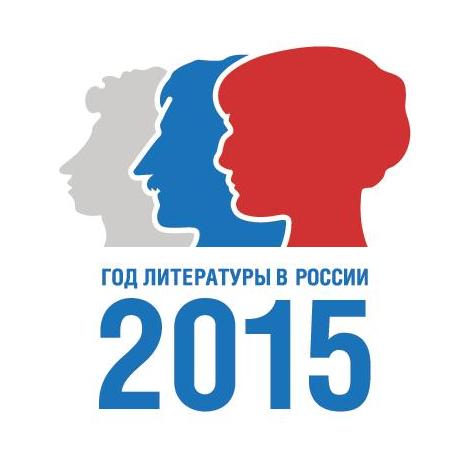 АФИШАИЮНЬ 2015 года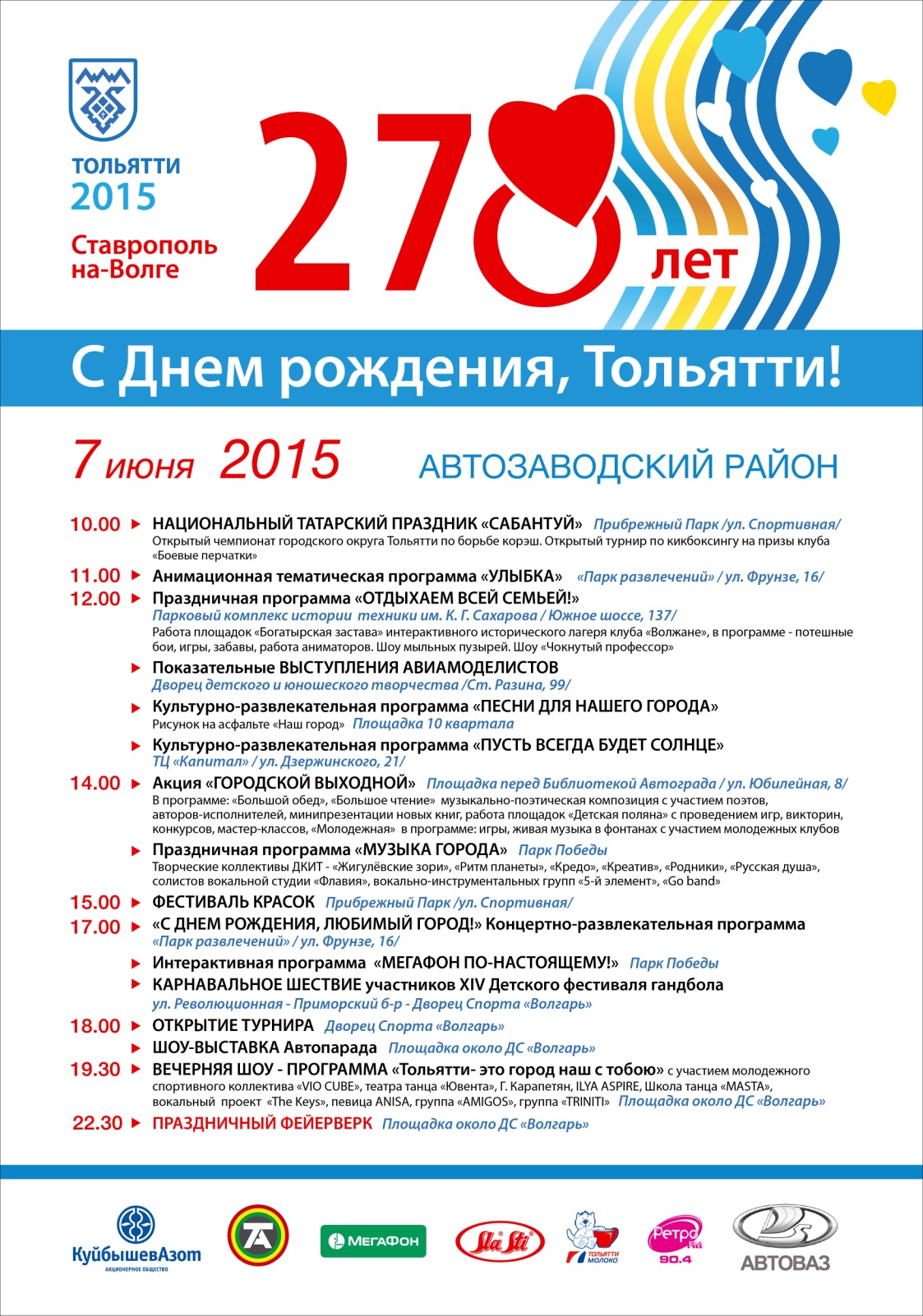 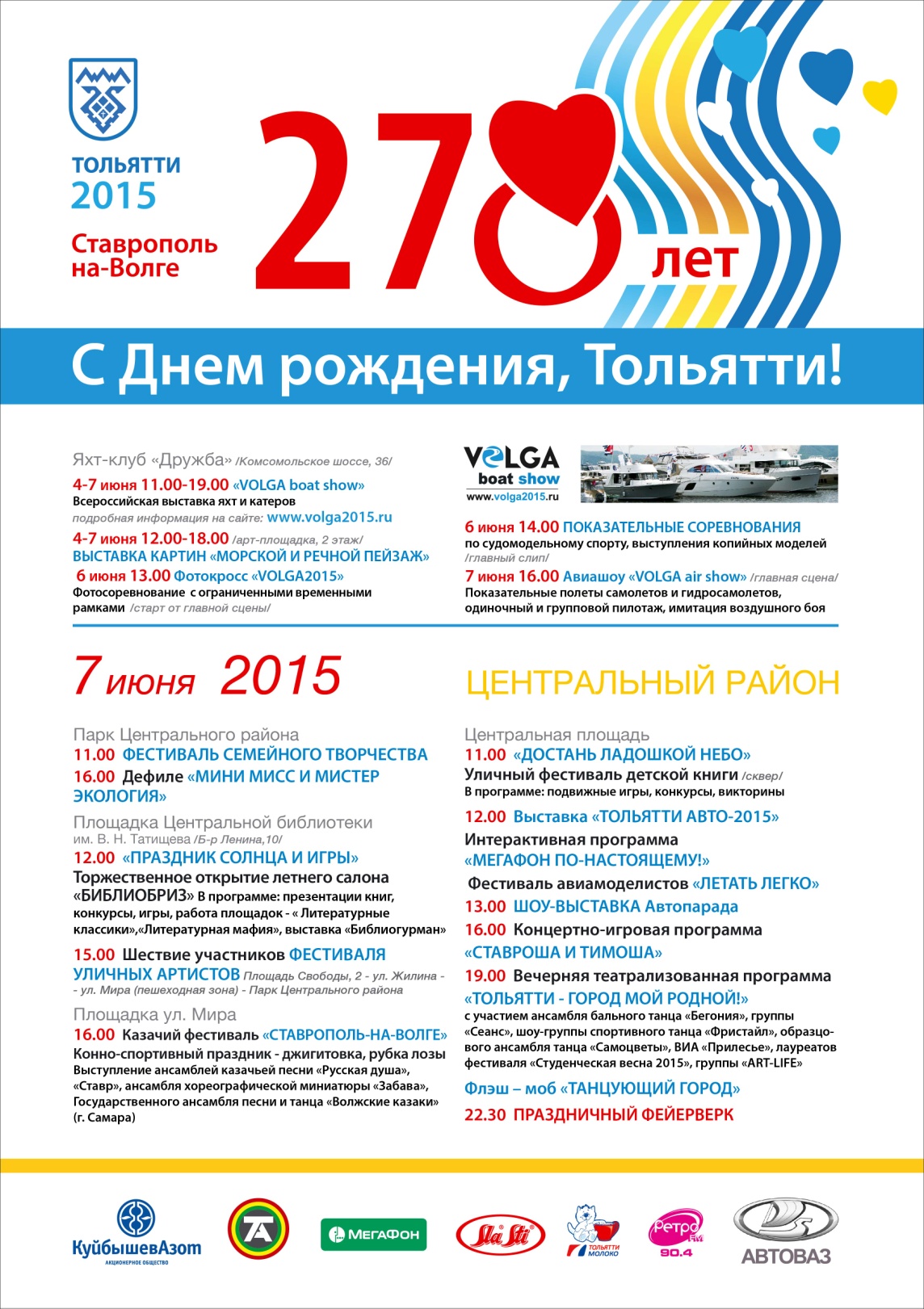 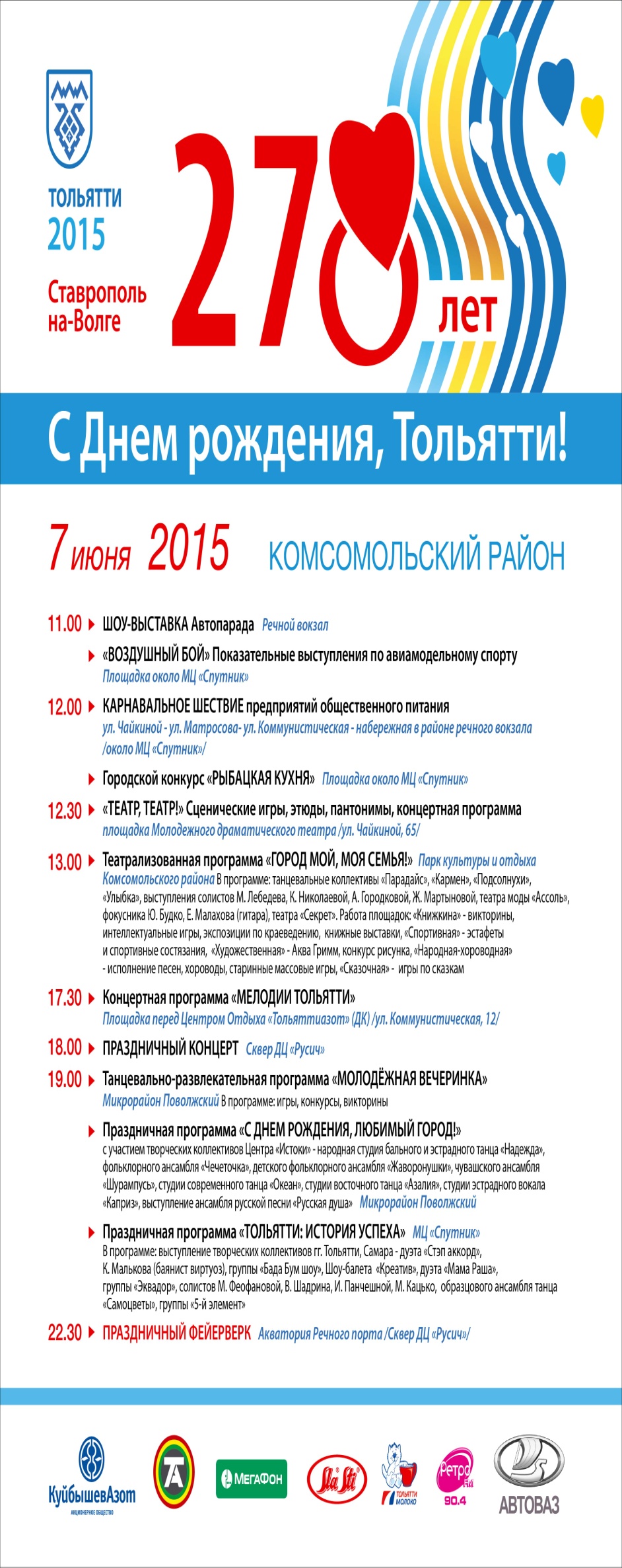 ЛЕТО -2015Концертные программы в Парке Победы Автозаводского района  * В связи с неблагоприятными метеоусловиями даты и время проведения мероприятий могут быть изменены. Концертные программы в Парке культуры и отдыха Центрального района  * В связи с неблагоприятными метеоусловиями даты и время проведения мероприятий могут быть изменены. Литературная площадка Тольяттинской библиотечной корпорации в Парке культуры и отдыха Центрального района  * В связи с неблагоприятными метеоусловиями даты и время проведения мероприятий могут быть изменены. Летний кинотеатр «Под звездным небом Тольятти»(открытая площадка с тыльной стороны здания ул. К.Маркса,27 - КДЦ «Буревестник»)  * В связи с неблагоприятными метеоусловиями даты и время проведения мероприятий могут быть изменены. Концертные программы в Парке культуры и отдыха Комсомольского района  * В связи с неблагоприятными метеоусловиями даты и время проведения мероприятий могут быть изменены. Сквер ДЦ «Русич» (ул. Носова,10)  * В связи с неблагоприятными метеоусловиями даты и время проведения мероприятий могут быть изменены. Посёлок Поволжский  * В связи с неблагоприятными метеоусловиями даты и время проведения мероприятий могут быть изменены. МАУ «ТЕАТР ЮНОГО ЗРИТЕЛЯ «ДИЛИЖАНС»(проспект Степана Разина, 93, 34-53-72(касса),34-09-80 (адм.),34-20-50(приемная), 34-09-80 Мацкевич Н.Л., tlt-t-diligence@list.ru, http://teatrdiligence.ru/, «ВКонтакте»: vk.com/theater_diligence. Режим работы билетной кассы: со вторника по пятницу – с 11 до 19 часов; в субботу и воскресенье - с 10 до 18 часов; выходной – понедельник)1 июня (пн.) 18.00 «ПУТЕШЕСТВИЕ В ИЗУМРУДНЫЙ ГОРОД» (Л. Баум) 0+Жанр: мюзикл Музыкальная сказка, поставленная в ТЮЗ "ДИЛИЖАНС",  на авторскую музыку Виктора Мартынова, повествует об удивительных приключениях девочки Дороти и ее друзей в Волшебной стране.                                            Продолжительность: 1 ч. 10 мин.Цена билета: 120 руб.4 июня (чт.) 19.00 «ПЕРВАЯ. НАША». (Б. Окуджава) 12+Спектакль рассказывает о 17-летнем мальчишке, попавшем на фронт. О том, как вчерашние школьники воспринимали, понимали и пропускали войну через себя, как война разбивала иллюзии и меняла что-то в человеке раз и навсегда. О детской еще наивности, быстром взрослении, фронтовой дружбе, любви..... Просто, трогательно о сложном, тяжелом и важном.Продолжительность: 2 часа вместе с антрактомЦена билета: 150, 200 руб.14 июня (вс.) 11.00 «ВОЛК и КОЗЛЯТА» (О. Емельянова) 0+*** Драматические спектакли для детей рекомендуются к просмотру с 3 летЖанр: сказкаВ домике на лесной опушке жила-была коза со своими козлятами. А неподалеку обитал вечно голодный и злой волк. Какие только хитрости не придумывал он, чтобы поймать козлят! Эта захватывающая история не оставит равнодушным никого!                 Продолжительность: 1 ч.Цена билета: 100 руб.14 июня (вс.) 18.00 «НЕВЕРОЯТНАЯ ИСТОРИЯ, или КАК ИВАНУШКА-                                       ДУРАЧОК СПАСАЛ ГАРРИ ПОТТЕРА» (В. Жарков) 0+Жанр: современная сказкаЗнаменитый Гарри Поттер попадает в русский лес, где живут Леший, баба Яга и прочая сказочная нечисть. Представьте, что его ждет? События разворачиваются стремительно и с большим юмором. А встреча с  Иванушкой-дурачком  навсегда меняет представление юного волшебника о том, что является Чудом.                                                                                                        Продолжительность: 1 ч.10 мин.Цена билета: 120 руб.16 июня (вт.) 18.00 Театр кукол-марионеток (г. Самара)                                 «АЛЕНЬКИЙ  ЦВЕТОЧЕК» (С. Аксаков) 0+*** Драматические спектакли для детей рекомендуются к просмотру с 3 летВолшебную сказку «Аленький цветочек» Сергей Аксаков посвятил своей внучке Оленьке. Удивительная история о том, как можно, не видя человека, оценить его нежность, заботу. Сказка о красоте души, спрятанной в ужасном обличии.Героев сказки можно уважать за верность купеческому слову, за ответственность за свои слова, за умение совершать поступки.Наградой им – развеянные чары колдуньи и славный, добрый, счастливый конец удивительной истории.Продолжительность: 50 мин.Цена билета: 150 руб.18 июня (чт.) 19.00 «СЛУГА  ДВУХ  ГОСПОД, или ТРУФФАЛЬДИНО                                      В ВЕНЕЦИИ»  (К. Гольдони)12+Жанр: комедияЭксцентричная, веселая комедия, премьера которой состоялась год назад в День Театра, известна уже за пределами города и области.
Спектакль завоевал Гран-при IX Фестиваля театров малых городов России (ноябрь 2014 г.), а исполнитель главной роли Петр Зубарев был признан «Лучшим актером фестиваля». За эту же роль Петр Зубарев был отмечен специальным призом жюри высшего профессионального конкурса региона «Самарская театральная Муза-2014».
Тонкий юмор, зажигательная игра актёров, переплетение сюжетных ходов и импровизации, веселые розыгрыши дали возможность, не теряя чистоты звучания литературы, вернуться к истинно народной энергии театра, свойственной «комедии дель арте». 
Карло Гольдони был бы рад озорным проделкам своего героя на тольяттинской сцене… 
Продолжительность: 1 ч. 30 мин.+антр+1 час.Цена билета: 150, 200, 300 руб.21 июня (вс.) 11.00 «ТРИ  ПОРОСЕНКА» (К. Плеханов) 0+Жанр:  детская рок-операВсем знакомая сказка про трех поросят стала музыкальной сказкой!Да и действие происходит не в сказочном лесу, а в оперном театре. Вас ждут головокружительные погони на сцене, множество забавных ситуаций, в которые попадают герои и веселые песни.  
И детям, и взрослым будет над чем посмеяться!                 Продолжительность: 1 ч.10 мин.Цена билета: 100 руб.21 июня (вс.) 18.00 «ПРИКЛЮЧЕНИЯ  ГЕРКУЛЕСА» (В. Жарков) 0+*** Драматические спектакли для детей рекомендуются к просмотру с 3 летВиталий ЖарковЖанр: сказка по античной мифологииМолодой силач Геркулес, из-за несговорчивости богов Зевса и Геры вынужден совершить три подвига до захода солнца, не пользуясь своей силой. Его поджидают козни бога Аида, бои со сказочными зверями, встречи с необычными существами. Чем закончится этот невыполнимый каприз богов для Геркулеса, и успеет ли он в срок?                                                Продолжительность: 1 час.Цена билета: 120 руб.С 22 по 28 июня ЕЖЕДНЕВНО спектакли-проекты VI Фестиваля «ПРЕМЬЕРА ОДНОЙ РЕПЕТИЦИИ» (по отдельной афише).28 июня (вс.)18.00 ЗАКРЫТИЕ XXIII театрального сезона! 		          «НОЧЬ  ПОСЛЕ  ВЫПУСКА» (В. Тендряков) 12+Насколько хороша «игра в правду», с подростковым максимализмом и верой в исключительную – СВОЮ - правоту?
В спектакле по повести Тендрякова - ответы на многие вопросы и сегодняшних детей XXI века: отношения со сверстниками, с близкими людьми, с учителями. Отношения, которые будут проверяться уже не за школьными партами, а в реальной взрослой жизни. 
Кто и как выдержит этот, первый во взрослой жизни, экзамен – в новом спектакле театра "ДИЛИЖАНС".Спектакль-победитель V фестиваля одноактной драматургии «Премьера одной репетиции», выбранный по итогам зрительского голосования.
Продолжительность: 1 ч. 30мин.Цена билета: 150, 200 руб.МБУИ ТЕАТР КУКОЛ «ПИЛИГРИМ»(площадь Свободы. 2 Кандюкова Ольга Георгиевна, 26 35 02, teatrpiligrim@yandex.ru)МБУИК ТОЛЬЯТТИНСКАЯ ФИЛАРМОНИЯ(ул. Победы, 42, заказ билетов по т. 222 600 и на сайте biletsamara.ru, нач. службы продвижения концертов Мария Сидлер, тел. 26-21-93)МАУ «ДВОРЕЦ КУЛЬТУРЫ, ИСКУССТВА И ТВОРЧЕСТВА»(ул. Юбилейная, 8, 35-28-76 – касса, 35-82-70, отдел развития)* В афише возможны измененияПриобрести билеты на концерты можно в электронных кассах bilettlt.ru и концертных кассах города.Касса МАУ ДКИТ, тел. 35-28-76, работает ежедневно с 11.00 до 20.00, обед -14.00-15.00,  без выходных.МБУК «ДОСУГОВЫЙ ЦЕНТР «РУСИЧ»( ул. Носова д.10, справки по телефон 41-23-38, специалист по методике клубной работы Батова Елена Ивановна)МАУ КДЦ «БУРЕВЕСТНИК»(ул. Комсомольская, 40 т./ф.: 48 07 07, культурно-досуговый отдел: (8482)93-01-66)Детская развлекательная программа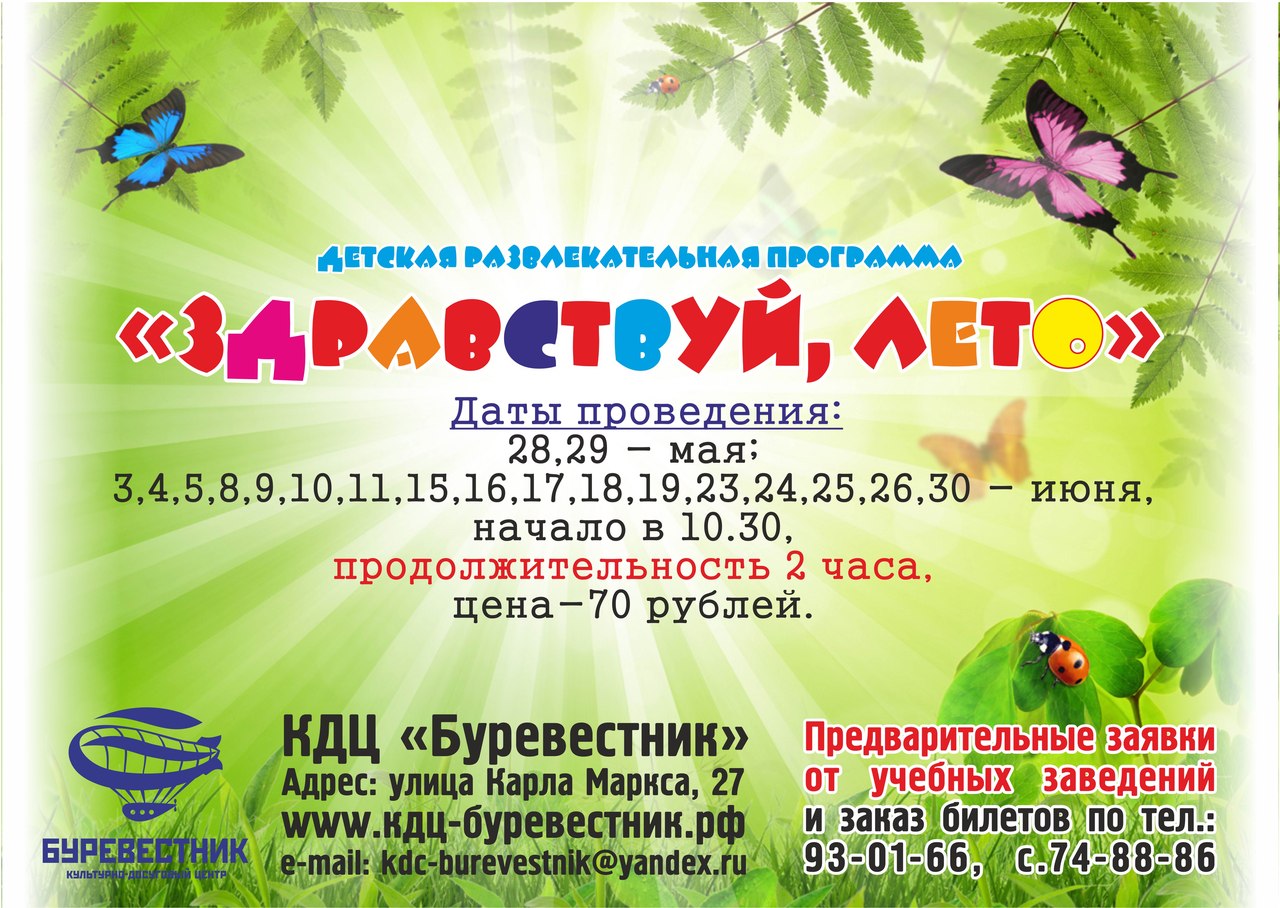 «Здравствуй, лето!»Дата проведения: 3,4,5,8,9,10,11,15,16,17,18,19,23,24,25,26,30Начало концерта: 10:30 В программе:  Детская игровая программа с просмотром фильма.Дополнительная информация:  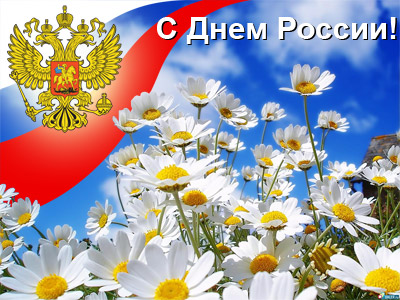 Концертная программа «Я горжусь своей Россией»Место проведения: Парк Центрального районаВремя проведения: 12 июня 18:00Возраст без ограниченийВход свободныйВ программу мероприятия входит:Концертная программа с участием коллективов города.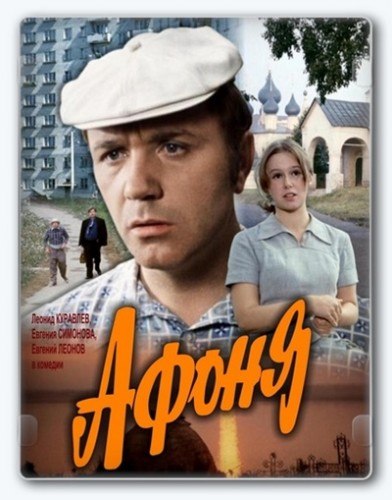 С 28 мая по 30 июня на площадке МАУ КДЦ «Буревестник» будет работать летняя площадка.Время проведения: с 10:30 В программе мероприятия: -  детская игровая программа- кино-показ кинофильма «Афоня»Заявки на участие принимаются:ул.Карла Маркса ,27Тел.: 93-01-66; 74-88-86МБОУ ДОД ЦРТДЮ «ИСТОКИ»(ул.60 лет СССР, д.17, Прахова Ирина Владимировна. тел.  40-48-12, 41-07-96,  e-mail: istoki@edu.tgl.ru, prakhova.ira@mail.ru)          1 июня  праздник, который особенно любят дети, потому что это не только первый день лета и не только начало школьных каникул, это еще Международный День защиты детей, когда нашему будущему поколению дарится праздник и уделяется особое внимание. Всех ребят мы приглашаем в 10.00ч.  на праздничную  театрализованную развлекательно – игровую программу «Дайте детству наиграться». 	Сказочные персонажи проведут  игры, конкурсы, исполнят зажигательные песни и танцы, а самые маленькие участники творческих коллективов  Центра «Истоки» продемонстрируют свои самые яркие концертные номера. По окончании развлекательно – игровой программы организаторы праздника приглашают принять участие в конкурсе детского рисунка на асфальте «Солнечное лето». Победителей самых красочных рисунков ждут призы. Праздник состоится на площади им. Денисова.          7 июня в 19.00 всех жителей микрорайона приглашаем на театрализованную развлекательно-игровую  праздничную программу, посвященную Дню города «С Днем рождения, любимый город!», которая состоится на площади им. Денисова.	19.00 – 19.40 ч. – 1 блок- Детская театрализованная  развлекательно-игровая программа «Должны смеяться дети!»;           19.40 – 21.00ч. - 2 блок -  Праздничная концертная программа с участием творческих коллективов Центра «Истоки» (НСБиЭТ «Надежда», фольклорный  ансамбль «Чечеточка», детский фольклорный ансамбль «Жаворонушки», чувашский ансамбль «Шурампусь», студия современного танца «Океан», студия восточного танца «Азалия», студия эстрадного вокала «Каприз»), а также выступление  ансамбля русской песни «Русская душа»;           21.00 – 22.00ч.- 3 блок- Танцевально-развлекательная программа «Молодёжная вечеринка» с участием студии эстрадного вокала «Каприз».(В программе: игры, конкурсы, викторина).         11   июня в 10-30 час. в Дискозале ц. «Истоки» состоится театрализованная развлекательно-игровая  программа «Веселая кругосветка». Ребят ждут необыкновенные приключения с играми, танцами, загадками.          12 июня в 19.00ч.  на площади им. Денисова состоится праздничная  программа, посвященная Дню Независимости России. В программе примут участие творческие коллективы Центра «Истоки»: Народный духовой оркестр «Ретро», народная студия бальных и эстрадных танцев «Надежда», студия эстрадного вокала «Каприз», фольклорные коллективы «Чечёточка» и «Шурампусь».         18 июня в 10-30 час. приглашаем ребят на развлекательно-познавательную программу «В гостях у Бабы Яги», которое состоится в зоне отдыха при въезде в посёлок. В программе: путешествие по лесным опушкам, где живут лесные обитатели.         21 июня в 19.00 ч. приглашаем молодёжь на праздничную танцевально-развлекательную программу, посвященную Дню молодёжи. Мероприятие состоится на площади им. Денисова.        22 июня в 11.00ч. на площади им. Денисова состоится торжественное мероприятие, посвященное Дню памяти и скорби. В торжественном мероприятии примут участие ветераны ВОВ, почетные гости и учащиеся школы №25.         24 июня в 10-00 час. состоится развлекательно-игровая программа «Каникулы продолжаются!». В программе - игры, конкурсы, викторина, зажигательные танцы.МБУК «ТОЛЬЯТТИНСКИЙ ХУДОЖЕСТВЕННЫЙ МУЗЕЙ»( б-р Ленина, 22 (правое крыло), 8 (8482) 48-20-89, 40-30-98, kartgal@mail.ru, сайт: http://www.thm-museum.ru, http://vkontakte.ru/togliatty.art.museum, режим работы музея: по будням с 10.00 до 18.00, четверг с 10.00 до 19.00, сб, вс –-выходной)МБУК ТОЛЬЯТТИНСКИЙ КРАЕВЕДЧЕСКИЙ МУЗЕЙ(бульвар Ленина,22, ул. Баныкина, 14. Тел. 48-55-62(касса, адм.), 48-04-07(заказ экскурсий) 48-55-63 Ткаченко Т. Ю., tkmuseum@mail.ru, http://www.tltmuseum.ruРежим работы: Вторник, четверг, пятница с 10.00 до 18.00, среда – с 10.00 до 21.00, суббота, воскресенье с 10.00 до 18.00. Выходной – понедельник, последняя пятница месяца – санитарный день)Режим работы музея в праздники: 12 июня – музей закрыт.13, 14 июня музей работает в обычном режиме с 10 до 18.00.Посещение музея возможно по:единому билету (включает посещение всех выставок музея, кроме коммерческих) – 130 руб. льготный и 200 руб. взрослый. отдельному билету  (по выставкам) – стоимость на каждую см. в описании выставок.СОБЫТИЯ ИЮНЯ:2 июня в 11.00 открытие выставки «Игры и игрушки» на выставке будут представлены советские игры и игрушки (куклы, резиновые утята, плюшевые мишки, грузовики, самосвалы, железные солдатики и многое другое.) На открытие вход свободный.Стоимость билетов: льготный 30 руб., взрослый 40 руб.С 5 июня выставка «Бульвару Ленина посвящается» в рамках проекта «Музейный квартал Тольятти». На выставке будут показаны эскизные макеты, планы и реализованные проекты по застройке бульвара Ленина начиная с середины прошлого столетия до начала 2000-х годов. Вход свободный.24 июня с 18.00 до 21.00 в музее пройдет увлекательная игра-квест «Обитель МАЛЕНЬКОГО человечка, и его забАААвненьких дРуЗей». Приходите в музей, покупайте билет, получайте путевой лист и отправляйтесь в самостоятельное путешествие по залам музея: вы должны найти все ответы, решить все ребусы и на выходе получить в своём листе специальную отметку. Если вы справитесь быстрее чем за 60 минут, то вас ждут интересные сюрпризы и приятные подарки. Начало сеансов: 18.00, 18.30, 19.00, 19.30, 20.00.Стоимость билета: 200 руб./чел.ВЫСТАВКИ:До 30 июня «Планета обезьян» на выставке представлены мартышки, макаки, игрунки, лемуры, гиббоны, а также другие экзотические животные. Стоимость билета:  150 руб. – детский, 200 руб. – взрослый, для групп от 10 человек – 100 руб. с человека. Дети до 3-х лет бесплатно.Выставка «День Победы» - знакомство с историей праздника Победы Советской армии и советского народа над нацистской Германией в Великой Отечественной войне 1941-1945 годов. Как возник этот день, когда он стал отмечаться повсеместно и, конечно же, как и в каком году проходили первые парады Победы в нашем городе Ставрополь-Тольятти.Стоимость билета:  30 руб. – детский, 40 - студенческий, пенсионный, 50 руб. – взрослый.До 30 июня  фотовыставка «Штрихи к портрету Поднебесной» самарского фотографа, члена Фотообъединения областного Союза журналистов Николая Федорина. На выставке можно будет увидеть работы, сделанные фотохудожником во время поездки в Китай: мистическую реку Ли с ее карстовыми холмами и туманами, природные и городские пейзажи, древние храмы. Работы Николая больше походят на живописные картины, чем просто фотографии, настолько тщательно и многогранно «прорисованы» природные нюансы на каждой.Вход свободный.До 30 июня Выставка «Корневая скульптура» (автор работ - тольяттинец Олег Николаевич Обрубов).  Корневая скульптура - это скульптура, созданная фантазией природы, выраженная в переплетении корней, сучьев, веток, в различных наростах, соответствующих тому или иному образу. Такая скульптура, подмеченная внимательным глазом художника, необычайно интересна. Автор дорабатывает находку, доводит ее до конкретного образ, поэтому у любого изделия, выполненного в стиле корнепластики, два автора - природа и человек. Природа создает исходный материал, а мастер формирует из этого материала конкретное изделие, сюжет или целую композицию.Стоимость билетов: льготный 30 руб., взрослый 40 руб.Выставка «Мы в музее» - выставка детских работ по итогам конкурса художественного рисунка среди детей, посещавших музейные экспозиции и выставки в течение года. Вход свободный.Выставка «Геологическая история края» - на выставке представлены уникальные геологические и палеонтологеские сокровища из коллекций музея (в рамках экспозиции «Природа. Город. Человек»). Стоимость билета для школьников, студентов, пенсионеров – 100 руб.,  для взрослых – 130 руб.Новая историческая экспозиция «Ставрополь-Тольятти. 20 век: в кадре и за кадром» (Часть I)  - проект-победитель Х грантового конкурса музейных проектов «Меняющийся музей в меняющемся мире» Благотворительного фонда В. Потанина в . Экспозиция рассказывает об истории нашего города до 1960 года, эпохе перемен и великих строек. Посетители смогут стать не зрителем, а участником самых ярких событий двадцатого века (Гражданской и Великой Отечественной войн, строительства ГЭС, переноса города на новое место), прикоснуться к предметам, перелистать документы, провести свое историческое расследование. Стоимость билета для школьников, студентов, пенсионеров – 100 руб.,  для взрослых – 130 руб.Цифровой планетарий. Планетарий представляет собой огромный тканый шатер. Благодаря мультимедийным технологиям гости оказываются под куполом звездного неба, постоянно меняющегося и движущегося, ощущая необычное лёгкое чувство парения. Сам купол является экраном и создает панорамный обзор, вызывая эффект присутствия, где каждый оказывается в центре событий. Вы узнаете о созвездиях, в деталях рассмотрите неизвестные галактики и "улетите" дальше - к неизведанным мирам.Стоимость билетов на программы продолжительностью до 33 минут: для школьников, студентов, пенсионеров - 100 руб., для взрослых - 120 руб.На программу "Наша удивительная Вселенная", "Касаясь края Вселенной" (продолжительность 50 мин.): для школьников, студентов, пенсионеров - 130 руб., для взрослых - 160 руб.Выставка «Полвека в космосе: летопись покорения». На выставке представлены более 30 репродукций политических плакатов, посвященных покорению космоса, созданных В. Викторовым, В. Воликовым, К. Урбетисом и другими художниками, репринты полос «Комсомолки», посвященные воистину космическим событиям, задавшим вектор и темпы развития мирового научно-технического прогресса. Проект инициирован Альфа-Банком и газетой «Комсомольская правда».Вход свободный.Выставка «Лучшая коллекция» (в рамках экспозиции «20 век: Ставрополь-Тольятти»). На выставке представлена фондовая музейная коллекция «Значки».Вход: в рамках единого билета.Выставка «Тот самый Поляков…» (посвящена 100-летию со дня рождения Виктора Николаевича Полякова). Первый генеральный директор ВАЗА, министр автомобильной промышленности СССР, выдающийся организатор отечественного машиностроения, Почетный гражданин Тольятти и Самарской области – это все Виктор Николаевич. На выставке сделан акцент на особенности мироощущения В.Н. Полякова – работа, которая для него является главной, детали которой его занимают, тревожат и радуют; дом – лишь передышка для новых свершений. Все время вперед, все время в напряженном труде. Стоимость билета для школьников, студентов, пенсионеров – 100 руб.,  для взрослых – 130 руб.Выставка «Букет прекрасной дамы» (в рамках проекта «Чемодан историй»). На выставке представлены вазы, вазочки и вазоны, хрустальные и пластмассовые, керамические и деревянные, все то, что помогает наполнить наш дом благоуханием цветов. Вход свободный.Интерактивная программа «Дерево в городе» в эко-экспозиции (экспонат-победитель  российского конкурса «Научный музей в ХХI веке» фонда «Династия»). В среде подлинных экспонатов по теме «Природа в городе» работает «дополненная реальность» – Дерево, которое взаимодействует с человеком посредством медиа-технологий. Каждый поступок посетителя в отношении Дерева изменяет состояние Дерева (становятся видны процессы внутри него); одновременно меняется городская среда и самочувствие человека. Посетитель учится правильно выбирать и сажать деревья, ухаживать за ними в условиях города (с учетом характера почвы и близости дороги), различать деревья по листьям и плодам, местные виды и привезенные. Программа разработана музейными экологами, психологами, программистами и мультипликаторами, имеет версии для школьников разных возрастов, подростков и взрослых. Предусмотрено посещение группой и семьей.Стоимость билета для школьников, студентов, пенсионеров – 100 руб.,  для взрослых – 130 руб.Экспозиция «Природа. Город. Человек» (создана при поддержке ОАО «СИБУР Холдинг») рассказывает об особенностях природы в городе. На экспозиции представлено привычное для тольяттинца окружение: типовая квартира, городской парк, пустырь, газон, лес в черте города. Кроме коллекций растительного и животного мира нашей территории, на экспозиции есть интерактивные экспонаты, которые можно трогать, нюхать, гладить, а некоторые – например, варенье из сосновых шишек (вкус тольяттинского леса) – пробовать.Стоимость билета для школьников, студентов, пенсионеров – 100 руб.,  для взрослых – 130 руб.Музейный депозитарий. На всеобщее обозрение представлена фондовая коллекция «Мебель», которая включает в себя лучшие образцы мебели за последние 100 лет (дореволюционного и советского периода).Стоимость билета:  30 руб. – детский, 40 - студенческий, пенсионный, 50 руб. – взрослый.Экспозиция «Ставрополь провинциальный». Классическая музейная экспозиция  рассказывает об истории нашего края и города с древнейших времен до начала XX века. Первые люди на нашей территории в эпоху камня, земледельцы и скотоводы «бронзового века», средневековое государство Волжская Болгария, основание города Ставрополь, ставропольские калмыки в великих войнах XVIII-XIX столетий, жизнь города до революции 1917 года – основные разделы экспозиции.Стоимость билета:  30 руб. – детский, 40 - студенческий, пенсионный, 50 руб. – взрослый.Тематические занятия в выходные дни(для групп от 5 человек):6 июня«Пять чувств леса» – знакомство с пригородным лесом и его проблемами через пять чувств: обоняние, осязание, зрение, слух и вкус. Для детей 7-16 лет. В 13.00.7 июня«20 век: Ставрополь-Тольятти» – знакомство с историей нашего города с 1917 по 1960 годы. Вы сможете стать участниками ярких событий этого времени, прикоснуться к предметам, перелистать документы, провести своё историческое расследование.  Для детей 10-16 лет. В 13.00.«Тайны каменных страниц» – рассказ о геологической истории нашего края. Для детей 10-16 лет. В 13.00.13 июня«Ставрополь провинциальный» – знакомство с историей города и края с древнейших времён до начала XX  века. Для детей 10-16 лет. В 13.00.14 июня«Мой дом – моя крепость» – рассказ о разнообразных видах жилища человека на территории нашего края с древнейших времён до современности. Для детей 10-14 лет. В 13.00.20 июня«20 век: Ставрополь-Тольятти» – знакомство с историей нашего города с 1917 по 1960 годы. Вы сможете стать участниками ярких событий этого времени, прикоснуться к предметам, перелистать документы, провести своё историческое расследование.  Для детей 10-16 лет. В 13.00.21 июня«Когда мамонты в Волге купались» – увлекательное путешествие в ледниковый период, где можно познакомиться с фауной и флорой нашего края тех далёких времён. Для детей 7-16 лет. В 13.00.27 июня«Дерево в городе» – мультимедиа занятие-игра о жизни городских деревьев. Для детей 7-16 лет. В 13.00.28 июня«Ставрополь провинциальный» – знакомство с историей города и края с древнейших времён до начала XX  века. Для детей 10-16 лет. В 13.00.Стоимость билетов на тематические занятия 60 руб.МБУК ГОРОДСКОЙ МУЗЕЙНЫЙ КОМПЛЕКС «НАСЛЕДИЕ»(Самарская область, г. Тольятти, улица Советская, 38А, e-mail: ecomuzeum@yandex.ruМельник Сергей Георгиевич, 48-72-85, 48-73-02, http://vk.com/id881991, режим работы музея ежедневно с 10 до 18 часов, кроме воскресенья, в субботу – с 11 до 17 часов)ВыставкиС 01 по 30 июня – выставка-открытие «Виктор Кувшинов: личный альбом» – о жизни и творчестве нашего земляка, потерявшего на фронтах Великой Отечественной войны обе руки и посвятившего себя живописи.О том, какой ценой далась Виктору Кувшинову Победа над обстоятельствами, рассказывает новая экспозиция, на которой представлены «рукописи», документы, фотографии и вещи из его личного фонда. В основе экспозиции «собственноручно» оформленный и подписанный Виктором Николаевичем Кувшиновым (1923-1980) фотоальбом, рассказывающий об основных этапах его жизненного пути: история борьбы, любви и созидания.Одним из открытий выставки является картина В.Н. Кувшинова «Ставрополь на закате» (1955-1957 гг., из фондов ГМЦ «Преодоление» им. Н.А. Островского) – одно из самых ярких и загадочных произведений автора. Художник, переживший немало трагедий, отразил в этом полотне утрату, невосполнимую для жителей старинного волжского городка, где вырос и возмужал, откуда ушёл защищать Родину. Стоимость билетов для студентов - 30 рублей, учащихся – 50 рублей,, пенсионеров – 55 рублей, взрослый – 60 рублей, семейный билет (2 взрослых, 1 ребёнок) – 100 рублей.С 01 по 30 июня – выставка-пьеса «Тайны старого чердака»,  посвященная мальчишкам и девчонкам 1950-х годов, чьей памятью сохраняется Город, которого нет.Главными действующими лицами и исполнителями здесь являются вещи, живущие на старом романтичном чердаке – большие настенные часы, стоящие на страже Времени, зелёный походный чайник, давным-давно окончивший свою кипучую жизнь, разбитая копилка, лишившаяся всех своих накоплений, чернильница – писательница-хвастунья, у которой в голове вместо ума хранятся чернила, примус, от которого все в угаре,  старое зеркало, которое терпеть не может лжи, пресс-папье – вечный грязнуля, в чернилах, чемодан – старый, дряхлый господин, а также Гвоздь и Бумажная Роза и многие, многие другие.Стоимость билетов для студентов - 30 рублей, учащихся – 50 рублей,, пенсионеров – 55 рублей, взрослый – 60 рублей, семейный билет (2 взрослых, 1 ребёнок) – 100 рублей.Продолжает свою работу передвижная фотовыставка «Аллея Памяти» из фондов городского музейного комплекса «Наследие» и личных архивов коренных жителей города, посвящённая подвигу наших земляков в годы Великой Отечественной войны 1941-1945 гг. Среди крупноформатных фотографий, представленных на выставке, портреты ставропольчан, чьи имена носят улицы нашего города – Фёдора Ларина, Виктора Носова, известных врачей Романа Левицкого, Веры Суходольской и других известных горожан.Трудно оторвать взгляд от лиц ставропольских девчат,  которые после  окончания  школы медсестёр  уходили на фронт и воевали наравне с мужчинами. И невыносимо больно смотреть на лица молодых солдат, погибших в самом конце войны.Вход свободный.С 01 по 30 июня – выставка-очерк «Валентина Супина: короткая звёздная жизнь», посвящённая 70-летию Великой Победы и 50-летию улицы Валентины Ступиной. Выставка повествует о ставропольчанке, отважно воевавшей в составе легендарного  женского бомбардировочного авиаполка, вошедшего в историю как «ночные ведьмы», и о судьбе дома, в котором росла Валя. Представлены фотографиям из архива семьи Ступиных и фонда ГМК «Наследие».На родительском доме, перенесённом из старого Ставрополя,  в 1967 году была установлена мемориальная доска: «В этом доме родилась и жила героиня Великой Отечественной войны, штурман авиации Валентина Ступина. Погибла при исполнении боевого задания в 1943 году». Сегодня доски нет, и горожане добиваются установки памятного знака-указателя улицы В. Ступиной. В музее можно не только ознакомиться с выставкой, но и подписать  соответствующее обращение. Вход свободный.***День города на улице Ступиной6 июня, в День города Ставрополя-Тольятти, ГМК «Наследие» приглашает горожан на театрализованную праздничную акцию «День города на улице Ступиной». Праздник задуман как продолжение ежегодной музейной акции «Домик окнами в сад» и новой традиции, заложенной 7 мая 2015 года в ходе городского праздника «День Победы на улице Ступиной». Посвящена 95-летию со дня рождения Валлентины Ступиной, которое отмечается 4 июня.Праздничная акция проводится совместно с ТОС № 8, ТОС № 9, Обществом ставропольчан и жителями микрорайона при поддержке театра «Секрет» (ДК «Тольятти») по адресу: ул. Ступиной, 89 (Советская, 38А). Начало в 12 часов.Вход свободный.***Подвиг земляков – в улицах Тольятти«Могилы бывают братскими. Солдаты – неизвестными. Людская память всегда конкретна и индивидуальна. Она не терпит обобщений вроде циничного штампа: «потери в живой силе». Потому что в этой абстрактной, безликой «силе» каждый терял своё, кровное: сына, брата, отца, друга... Рукописи горят. Фотографии тускнеют. Газеты превращаются в прах. Ничто не вечно. Но имя улицы – это уже серьёзно». (Сергей Мельник. «Живая сила Ларина» – из цикла очерков «Улицы памяти)В год 70-летия Победы советского народа в Великой Отечественной войне, 65-летия начала строительства Жигулёвской ГЭС, десятилетия книги «Улицы памяти» (Тольятти: Фонд «Духовное наследие», 2005) Городской музейный комплекс «Наследие» представляет курс лекций и мультимедийных презентаций «Улицы памяти» с участием автора одноимённой книги, известного тольяттинского журналиста Сергея Мельника на темы:«Ратный подвиг ставропольчан» (К. Вавилова, Д. Голосов, В. Жилин, Ф. Ларин, Е. Никонов, В. Носов и Ф. Дорофеев, В. Ступина, М. Фёдоров);«Творцы Жигулёвской ГЭС» (И. Комзин, А. Мурысев, Б. Коваленко и др.)«Жигулёвский мечтатель» Иван Комзин: к 110-летию первого начальника Куйбышевгидростроя»«Неизвестный Мурысев: к 100-летию героя».Аудитория: учащиеся среднего и старшего школьного возраста, студенты вузов. Место проведения: на территории школ (в том числе на летних площадках), колледжей, вузов, библиотек городского округа Тольятти. Количество участников: от одного (в классном кабинете) до трёх классов (в актовом зале школы), студенческая группа или поток. Приглашающая сторона предоставляет презентационное оборудование.Стоимость билетов для студентов - 30 рублей, учащихся – 50 рублей.Заявки на проведение презентаций можно подать по тел.: 48-72-85 (Ватутина Виктория Петровна), 8 927 612 59 13 (Мельник Сергей Георгиевич); е-mail: ecomuzeum@mail.ru, melnik@rambler.ru МАУК ПАРКОВЫЙ КОМПЛЕКС ИСТОРИИ ТЕХНИКИ ИМЕНИ К.С. САХАРОВА(445024 Самарская область г. Тольятти  Южное шоссе , 137, тел./факс (8482) 72-66-10, e-mail:  mauk.pkit@yandex.ru, директор: Никитин Дмитрий Валерьевич, 94-00-59эл. почта  mauk.pkit@yandex,ru, http://vk.com/tehmuseum)День города «День города – отдыхаем всей семьей!»  7 июня 2015 года с 12-00 до 15-00Место проведения: «Парковый комплекс истории техники имени К.Г. Сахарова»  ул. Южное шоссе 137 .    «6+»  Вход по цене будничного посещения: 150 руб. взрослый билет, 100 руб.  школьники, студенты дневных отделений при наличии студенческих билетов. В Программе:  Программа «Богатырские забавы», выступление аниматоров,  страйк-больный тир, лазер-таг тир, катание на БТР, детский автопоезд.  (Программа в Приложении).  RC CUP Togliatty-day  -2015 -  Кубок по кольцевым гонкам радиоуправляемых моделей автомобилей .Трасса картинга – 250 м. Предварительные заезды с 10 -00. В 12-00 квалификация. Гонка – в 14-00.   Условия на сайте http://vk.com/rctltcup ВЫСТАВКИ В ИЮНЕ 2015 г.В  июне 2015 года, в Парковом комплексе истории техники им. К.Г. Сахарова,  откроются две тематические выставки: Выставка:  «Остановись мгновение» - выставка посвящена  развитию фотодела в XX веке. Фотоаппараты  различных  заводов и компаний:  Европы, Азии, Советского Союза. Выставка : «Монеты мира»  - как выглядели национальные, денежные единицы стран мира. Чем отличаются турецкие лиры  от итальянских лир. Болгарские левы и румынские леи. Выставка посвящена монетам разных стран Европы и Азии до периода евроинтеграции финансовой сферы.                                                                     Добро пожаловать! МБУК «ТОЛЬЯТТИНСКАЯ БИБЛИОТЕЧНАЯ КОРПОРАЦИЯ» (Центральная библиотека имени В.Н. Татищева, бульвар Ленина, 10, Будина Наталья Васильевна, заведующая сектором рекламы и связей с общественностью, тел: (8482) 26-32-85,  e-mail: obm@cls.tgl.ru, группа "ВКонтакте" http://http://vk.com/club_tbk_tlt)Юбилей писателя, книгиЦентральная библиотека им.В.Н.Татищева(Б-р Ленина,10, Швецова Ольга Евгеньевна, 26-60-72)«Читающий четверг», приуроченный к 105-летию А. Твардовского и книжная выставка «Песнь судьбы большой и славной»Время проведения: 18 июня в 14 часовБиблиотека №3 «Патриот»(ул.Макарова, 8, Шерстобитова Татьяна Александровна, 36-57-25)Чтение вслух А. Сент-Экзюпери «Маленький принц»Время проведения: 24 июня в 11 часовЦентральная библиотека им.В.Н.Татищева(Б-р Ленина,10, Тарасова Дарья Сергеевна, 26-60-72)«Читающий четверг», посвященный 115-летию А. Сент-ЭкзюпериВремя проведения: 25 июня в14 часовПушкинский День в РоссииЦентральная библиотека им.В.Н.Татищева(Б-р Ленина,10, Тарасова Дарья Сергеевна, 26-60-72)День родного языка. Пушкинский день в библиотеке «Его перо любовью дышит».Время проведения: 4 июня в 14 часовСвободная трибуна на площадке Библиобриз «Читаем Пушкина», исполнение фрагментов произведений поэта мастерами художественного слова (участие актеров Литературного театра им. Пушкина)Библиотечно-сервисный центр №13(ул. Чайкиной, 71а, Шеховцова Светлана Алексеевна, 24-24-79)«Что за прелесть эти сказки» литературный праздникВремя проведения: 5 июня в 10 часовБиблиотека №3 «Патриот»(ул.Макарова, 8, Платонова Надежда Васильевна, 36-57-25)Квест «Пушкинские забавы»Время проведения: 5 июня в 12 часовКвест на «Летней площадке», посвящённый Пушкинскому дню России по сказкам писателя: «Лукоморье» во дворе библиотеки, выполнение заданий по поиску «золотого петушка» и «золотой рыбки»Библиотека №2 «Истоки»(ул.Горького, 42, Варламова Виолетта Тадеушевна,22-13-10)«Привет из Лукоморья» -  день стихов и загадок к Пушкинскому дню РоссииВремя проведения: 5 июня в 12 часовДень городаБиблиотека №20 «Эврика»(б-р Космонавтов, 7, Пузанова Валентина Ивановна, 30-16-13)Игровая программа    «В книжном царстве, в книжном государстве»Время проведения: 5 июня в 13 часовОткрытие  детской площадки перед библиотекой «Библиотека под открытым небом»Поздравление  с праздником Днем  города,  с Международным Днем защиты детей  помощника     депутата 15 кварталаИгровая программа      «В книжном царстве, в книжном государстве»Пушкинский день - викторина по сказкам Пушкина                                                                                                                                       Конкурс детских рисунков на асфальте «Любимый город»Библиотека №12«Веста»(ул. Коммунистическая, 63, Мартыненко Татьяна Викторовна, 24-81-79)«Как по Волге-реке» - видеоурокВремя проведения: 5 июня в 15 часовВидеопутешествие по Ставрополю-Тольятти. С использованием материалов музея «Наследие».Библиотека №19 «Пилигрим»(ул.40 лет Победы, 68,  Запивахина Наталья Александровна, 30-19-78)Праздничный день «Время читать!»Время проведения: 6 июня 11-19 часовВ стенах библиотеки:книжная выставка «Тольятти»,компьютерная презентация «Наши улицы - наши герои»,витражная выставка- инсталляция «Время читать: Лето».На площадке:старт акции «Прочитал книгу, передай другому»,открытие летней площадки «Открытый кабинет классики»: Пушкинский день в России «Наше все»: выставка, викторина по сказкам.Библиотека №12«Веста»(ул. Коммунистическая, 63, Колбенева Мария Викторовна, 24-81-79)Мероприятие пройдет в МУП «Парк культуры и отдыха Комсомольского района»                       (ул. Чайкиной, 36 проводит библиотека №12)Интерактивная программа «Пожелание родному городу»Время проведения: 7 июня 13 часовПрезентация выставки  «Александр Мурысев - 100 лет», Иигра-интуиция «Памятные места Тольятти».Центральная библиотека им.В.Н.Татищева(Б-р Ленина,10, Будина Наталья Васильевна, 26-32-85)«Праздник солнца и игры». Торжественное открытие летнего литературного салона  «Библиобриз» на открытой площадке у центральной библиотеки.Время проведения: 7 июня в 12 часов«Литературные классики»: любимая с детства игра теперь с классиками мировой литературы.«Литературная мафия»: (литературная игра) раскрой интригу вместе с персонажами одного из самых загадочных произведений прошлого века.Кот Ученый предскажет судьбу по произведениям Пушкина (гадание по цитатам из произведений А.С.Пушкина)Электронная викторина «Литературные наставники Пушкина»Показ короткометражных фильмов и мультфильмов по произведениям-юбилярам 215 годаВыставка «Библиогурман»: 20 самых «нашумевших» книг последнего десятилетия. Презентация выставки с показом буктрейлера.Краеведческая игра «Ставропольская экспедицияКраеведческая программа «Собери памятник»Рисунок на асфальте «Я люблю Тольятти» - детский конкурс.День независимости РоссииБиблиотека №12«Веста»(ул. Коммунистическая, 63, Гусева Елена Александровна, 24-81-79)«Символы Державы» - брейнг-рингВремя проведения: 10 июня в 13 часовЦентральная библиотека им.В.Н.Татищева(Б-р Ленина,10, Плотникова Светлана Евгеньвена, 26-52-38)Познавательная программа «Государственные символы России»Время проведения: 10 июня в 14 часовБиблиотечно-сервисный центр №13(ул. Чайкиной, 71а, Шеховцова Светлана Алексеевна, 24-24-79)«Путешествие по Лукоморью» заповедная зона Самарской Луки.Время проведения: 15 июня в 10 часовЭлектронная презентация в форме «Печа –куча»Краеведческая викторина с обсуждением с детьми экологических проблем в нашем родном краеТематические мероприятияВо всех библиотеках(Зиновьева Ольга Николаевна, тел.: 26-32-85)Летние чтения-2015 «Мой герой большой войны»Время проведения: 1-30 июняПривлечение к участию в конкурсе –участники читают книги из предложенного спискаПарк культуры и отдыха центрального района(ул.Литературная площадка «Летний библиодрайв»Время проведения: 3,10,17 июня  15-17  часов-пресс-салон «Библиобриз»- мастер-классы по декоративно-прикладному искусству;- «Своя игра» для подростков;- «Библиотечный навигатор»;- познавательно- игровая программа для самых маленькихБиблиотека №12«Веста»(ул. Коммунистическая, 63, Колбенева Мария Викторовна, 24-81-79)«Русь встречает гостей» - фольклорный праздникВремя проведения: 3 июня в 13 часовЦентральная библиотека им.В.Н.Татищева(Б-р Ленина,10, Мальцева Наталья Александровна, 26-44-35)Круглый стол «СМИ и благотворительность»Время проведения: 5 июня в 15 часовВ рамках проекта «Знать, чтобы помочь»Центральная библиотека им.В.Н.Татищева(Б-р Ленина,10, Баранова Раида Магзяновна, 26-32-85)Благотворительная акцияВремя проведения: 7 июня 11-19 часовУчастники акции: музыканты, юные артисты, художники, фотографы, народные умельцы.Вырученные средства будут переданы в благотворительный фонд «Духовное наследие» на сооружение памятника жертвам теракта и часовни на территории ТГУБиблиотека иностранной литературы №5(ул. Октября, 1, Пугачева Ирина Васильевна,31-93-22)Литературная композиция «В любви как на войне или здравствуй, грусть»Время проведения: 9 июня в 17.30 часовЗнакомство с биографией и творчеством Франсуазы Саган, прослушивание фрагментов, аналитическое чтение отрывков произведения на французском языке. К юбилею автора.Библиотека №7 «Надежда»(б-р 50 лет Октября, 55, Тукумбетова Марина Александровна, 22-24-14)Игровая программа «Семья, дорога, безопасность»Время проведения: 10 июня в 13 часовПрофилактика  дорожно – транспортного детского травматизмаБиблиотека №2 «Истоки»(ул.Горького, 42, Горшенева Ольга Александровна,22-13-10)«Азбука движения» - обучающее игровое представлениеВремя проведения: 10 июня в 12 часовСовместно с представителями отделения пропаганды безопасности дор. движения ГИБДД г. Тольятти; игра-презентация на знание правил пешеходов, викторина, загадки по ПДДБиблиотека №3 «Патриот»(ул.Макарова, 8, Свиридова Наталья Ильинична, 36-57-25)«Игра поможет здоровье умножить» день игр.Время проведения: 10 июня в 11 часовСпортивные игры, состязания, эстафеты, соревнования на свежем воздухе.Центральная библиотека им.В.Н.Татищева(Б-р Ленина,10, Плотникова Светлана Евгеньвена, 26-52-38)Историческая среда. «Июньский рассвет сорок первого года»Время проведения: 15 июня в 14 часовДню начала войны посвящается... Лекция с участием историка Богатырева А.В.Хроника первых дней войны.Библиотека №3 «Патриот»(ул.Макарова, 8, Свиридова Наталья Ильинична, 36-57-25)Урок памяти «Он тогда не вернулся из боя»Время проведения: 17 июня в 11 часовУрок памяти, посвящённый22 июня в рамках «Летних чтений», историческая среда на «Летней площадке» (Сообщение о начале войны, презентация книг о войне, экскурсия к памятнику Е. Никонова)Библиотека №16 им.Г.К.Жукова(ул.Жукова, 32, Каледина Светлана Юрьевна, 35-96-56)Виртуальное путешествие «Памятные места ТольяттиВремя проведения: 22 июня в 15 часовМероприятие патриотической и краеведческой направленности к Дню памяти и скорби. Виртуальное путешествие по памятным местам и улицам города, связанным с Великой Отечественной войной, викторина.Центральная библиотека им.В.Н.Татищева(Б-р Ленина,10, Попова Дарья Николаевна, 26-60-72)«Книжный клуб» Читаем, спорим, формируем литературный вкус.Время проведения: 26 июня в 14 часовЕжемесячные заседания, посвященные обсуждению творчества современных авторов лауреатов престижных литературных премий.Выбор обсуждаемой книги по итогам голосования.МБУК «БИБЛИОТЕКА АВТОГРАДА»(Центральный офис, ул. Юбилейная, 8, здание МАУ ДКИТ, редактор библиотеки В. Бакланова, 35-51-29)	МБУК «ОБЪЕДИНЕНИЕ ДЕТСКИХ БИБЛИОТЕК»        (ул. М. Горького, д. 42, Бударина Ольга Александровна, тел.: 777-395, почта: odb.obmi@yandex.ru; ВКонтакте: vk.com/odb_tol)НАШИ ПАРТНЁРЫКУЛЬТУРНЫЙ ЦЕНТР «ПЕРСОНА»(Ул. Баныкина, 13. Тел. 40 – 16 – 60)X Международный фестиваль  камерной музыки  «Ирина Кандинская и «Персона» приглашают…» Время проведения: 4 – 12 июня 4 июня открывается юбилейный Международный фестиваль камерной музыки «Ирина Кандинская и «Персона» приглашают…». Десятый год культурный центр гостеприимно встречает участников и гостей фестиваля, которые предоставят возможность тольяттинской публике вновь услышать шедевры камерной музыки.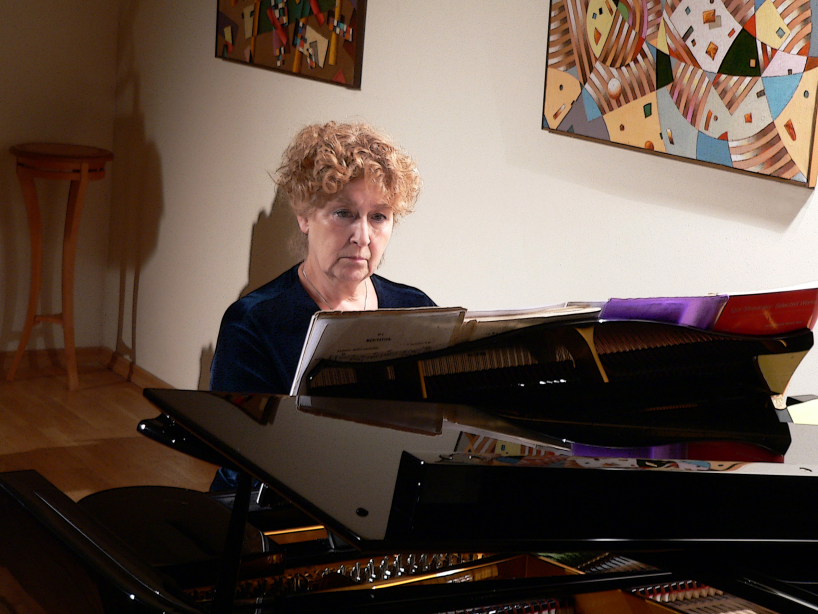 За годы существования фестиваля на сцене «Персоны» выступали музыканты разного ранга: от народных и заслуженных артистов России до молодых, только начинающих свою сольную карьеру, представители отечественной и зарубежных исполнительских школ. И каждый раз музыканты демонстрировали высочайший уровень мастерства и творческого вдохновения. Десятый год художественным руководителем и своеобразным «камертоном» фестиваля является И.М. Кандинская, воодушевляющая участников и публику своим личным примером беззаветного служения искусству, музыкантской честности и истинного профессионализма.В программе Х фестиваля будут представлены лучшие образцы камерной музыки от XVIII до XX веков, от И.С. Баха и В.А. Моцарта до А. Шенберга и Д. Шостаковича. Гостями фестиваля будут квартет имени Давида Ойстраха, артисты оркестра «Виртуозы Москвы», французский пианист Жан-Бернар Помье, постоянная участница фестивалей Анна Кандинская (Австрия) и другие.Заключительный концерт традиционно пройдет в Тольяттинской филармонии с участием городского симфонического оркестра под управлением заслуженного артиста России, главного дирижера Московского академического музыкального театра им. К.С. Станиславского и Вл.И. Немировича-Данченко Феликса Коробова и солистов Ирины Кандинской, Федора Белугина, артистов театра им. К.С. Станиславского и Вл.И. Немировича-Данченко – Натальи Петрожицкой и Дениса Макарова.Участники:заслуженная артистка России Ирина КандинскаяЖан-Бернар Помье (Франция)Анна Кандинская (Австрия)заслуженный артист России, главный дирижер Московского музыкального театраимени К.С. Станиславского и Вл.И. Немировича-Данченко Феликс Коробовсолисты Московского музыкального театра имени К.С. Станиславского и Вл.И. Немировича-Данченко Наталья Петрожицкая, Денис Макаровансамбль артистов Государственного камерного оркестра «Виртуозы Москвы» Alter Egoзаслуженные артисты России Алексей Лундин,  Антон КулаповАндрей Березин, Юрий Дашевский, Дмитрий Прокофьев, Кирилл Семеновыхквартет имени Д.Ф. Ойстраха – Андрей Баранов, Родион Петров, Федор Белугин, Алексей Жилинпреподаватели Московской государственной консерватории имени П.И. ЧайковскогоКсения Апалько, Александр Осмининсимфонический оркестр Тольяттинской филармонииПРОГРАММА4 июня. 18.30. Открытие фестиваля. Мендельсон – Струнный квартет №2 ля минор. Франк – Квинтет фа минор. Ирина Кандинская (фортепиано), Андрей Баранов, Родион Петров (скрипка), Федор Белугин (альт), Алексей Жилин (виолончель)Вход свободный5 июня. 19.00. Бетховен – Соната для виолончели и фортепиано №3 Ля мажор. Чайковский – Pezzo capriccioso. Вайнберг – Две Прелюдии для виолончели соло. Чайковский – «Размышление», Вальс-скерцо. Шопен – Две Прелюдии для фортепиано. Рахманинов – Соната для виолончели и фортепиано соль минор в переложении для альта и фортепиано. Андрей Баранов (скрипка), Федор Белугин (альт), Алексей Жилин (виолончель), Александр Осминин (фортепиано)Вход свободный7 июня. 18.30. Шопен – Соната для виолончели и фортепиано соль минор. Шостакович – Фортепианное трио до минор (ор. 8). Чайковский – Трио «Памяти великого художника». Ксения Апалько (фортепиано), Анна Кандинская (скрипка), Эмин Мартиросян (виолончель)Вход свободный8 июня. 18.30.  Штраус – Вступление к опере «Каприччио». Шенберг – Струнный секстет «Просветленная ночь». Брамс – Струнный секстет №2 Соль мажор. Алексей Лундин, Юрий Дашевский (скрипка), Антон Кулапов, Кирилл Семеновых (альт), Дмитрий Прокофьев, Андрей Березин (виолончель)Вход свободный9 июня. 18.30. Моцарт  – Струнный квинтет соль минор. Брамс – Фортепианное трио до минор (op. 101). Ирина Кандинская (фортепиано), Анна Кандинская, Антон Сёмке (скрипка), Федор Белугин, Мария Теплякова (альт), Эмин Мартиросян (виолончель)Вход свободный10 июня. 18.30. Играют юные  музыканты. Елена Козлова, Ксения Обухова (флейта), Матвей Блюмин, Никита Воронов, Евгения Николенко (скрипка), Анна Копрянцева, Екатерина Прохорова, Юлия Стрекаловская (виолончель), Анна Ботова, Калерия Козлова, Дарья Маламайкина (фортепиано), Ансамбль скрипачей «Волшебный смычок»Вход свободный11 июня. 18.30. Бетховен – Сонаты №№16, 14, 6, 31. Жан-Бернар Помье (фортепиано)Вход свободный12 июня. 17.00. Солисты фестиваля в филармонии. Верди – Увертюра к опере «Сицилийская вечерня». Брух – Kol Nidrei. Турина – «Андалузские сцены». Ирина Кандинская (фортепиано), Федор Белугин (альт). Лало – Испанская симфония для скрипки с оркестром, I часть. Матвей Блюмин (скрипка). Моцарт – Ария Эльвиры из оперы «Дон Жуан». Пуччини – Ария Лауретты из оперы «Джанни Скикки», Легар – Ария Джудитты из оперетты «Джудитта». Наталья Петрожицкая (сопрано). Глинка – «Сомнение», Бородин – Ария Кончака из оперы «Князь Игорь», Русская народная песня «Эх, Настасья». Денис Макаров (бас). Симфонический оркестр Тольяттинской филармонии. Дирижер – Феликс КоробовКонцерт состоится в Тольяттинской филармонии (Ул. Победы, 42, тел. 222-600)Руководительдепартамента культуры						Н.В. БулюкинаЕвтушевская О.Н.543 37331 мая 2015 г. (воскресенье)18.00-19.00Концертная программа с участием творческих коллективов Дворца культуры, искусства и творчества, посвященная Дню защиты детей 12 июня 2015 г. (пятница)18.00.-19.00Концертная программа с участием творческих коллективов Дворца культуры, искусства и творчества, посвященная  Дню России «Россия – родина моя!»28 июня 2015 г. (воскресенье)18.00.-19.00Концертная программа Джаз – оркестра Тольяттинской филармонии31 мая 2015 г. (воскресенье)18.00.-19.00Концертно-игровая программа с участием творческих коллективов Культурно-досугового центра «Буревестник», посвященная Дню защиты детей 12 июня 2015 г. (пятница)18.00.-19.00Концертная программа, с участием творческих коллективов Культурно-досугового центра «Буревестник», посвященная  Дню России  «Я горжусь своей Россией» 21 июня 2015 г. (воскресенье)18.00.-19.00Концертная программа Оркестра русских народных инструментов Тольяттинской филармонии28 июня 2015 г. (воскресенье)18.00.-19.00Концертная программа, с участием творческих коллективов Дворца культуры, искусства и творчества№п/пПланируемое время проведенияНаименование форма мероприятия 3 июня (среда)10 июня (среда)17 июня (среда)Время работы с 15 до 17 часовЛитературная площадка «Летний библиодрайв»:- пресс-салон «Библиобриз»- мастер-классы по декоративно-прикладному искусству;- «Своя игра» для подростков;18 июня 2015 г.  (четверг) 20.30-23.00Торжественное открытие  летнего кинотеатра «Под звездным небом Тольятти»25 июня 2015 г.  (четверг) Время работы: 20.30-23.00Показы летнего кинотеатра «Под звездным небом Тольятти»Афиша показов  обсуждается и публикуется в социальной сети «В контакте» в группе: https://vk.com/kdcburevestnik 31 мая 2015 г. (воскресенье)18.00.-19.00Концертная программа Оркестра русских народных инструментов Тольяттинской филармонии12 июня 2015 г. (пятница)18.00.-19.00Концертная программа с участием творческих коллективов Досугового центра «Русич», посвященная  Дню России - «Моя Россия»21 июня 2015 г. (воскресенье)18.00.-19.00Концертная программа с участием творческих коллективов Досугового центра «Русич», посвященная Дню памяти и скорби28 июня 2015 г. (воскресенье)18.00.-19.00Концертная программа с участием творческих коллективов Культурно-досугового центра  «Буревестник»1 июня 2015 г.  (понедельник)11.00-12.00Праздничная программа, посвященная Дню защиты детей и 115-й годовщине со дня рождения Антуана де Сент-Экзюпери5 июня 2015 г. (пятница)11.00-12.00Тематическая программа «К Пушкинскому дню России»9 июня 2015 г. (вторник) 11-00-12-00Фольклорный праздник «Березовый сбор»(Летняя концертная программа)10 июня 2015 г. (среда) 11-00-12-00Культурно-развлекательная программа «Летомания»16 июня 2015 г. (вторник) 11.00-12.00Игровая программа «В царстве Нептуна»17 июня 2015 г. (среда)11.00-12.00Экологическая программа «Вокруг света»18 июня 2015 г. (четверг) 11.00-12.0018.00-19.00Спортивно-развлекательная программа «В здоровом теле – здоровый дух»18 июня 2015 г. (четверг) 11.00-12.0018.00-19.00Вечер для молодежи «Музыкальный канал»22 июня 2015 г. (понедельник)11-00-12-00Литературно-драматическая композиция «Побратимы памяти», посвященная Дню памяти и скорби24 июня 2015 г. (среда) 18-00-19-00Концерт «И поет мне в землянке гармонь» к 70-летию парада Победы№ДатаНаименование программы/ коллектива1 июня 2015 г. (понедельник) Площадь им. Денисова12.00-13.30Театрализованное представление «Дайте детству наиграться!», посвященное Дню защиты детей12 июня 2015 г. (пятница)Площадь им. Денисова19.00-21.00Праздничная программа, посвященная Дню независимости России 21 июня 2015 г. (воскресенье)Площадь им. Денисова19.00-22.00Праздничная танцевально-развлекательная программа, посвященная Дню молодежи22 июня  2015 г. (понедельник)Площадь им. Денисова11.00-12.30Торжественное мероприятие, посвященное Дню памяти и скорби1 июня понедельник«Кошкин дом»С.Маршак  6+10.306  июня суббота«Айболит»          В.Коростылев  6+11.007  июня воскресенье«Сказочки на лавочке»Е.Пермяков   0+11.0013    июня субботаПремьера«Самый добрый Светофор»Я.Дрейлих 0+11.0014    июня воскресеньеПремьера«Самый добрый Светофор»Я.Дрейлих 0+11.0020    июня суббота                                           « Потешки»                                              Н.Гернет     0+11.0021   июня воскресенье«Бука»М.Супонин 0+11.0027   июня субботаПремьера«Самый добрый Светофор»Я.Дрейлих 0+11.0028   июня воскресеньеТоржественное закрытие 42-го театрального сезонаПремьера«Самый добрый Светофор»Я.Дрейлих 0+11.005 июня пятница Время уточняетсяВход свободныйКонцерт преподавателей и учеников Пятой музыкальной детской академии стран СНГ и Балтии под патронажем народного артиста России Юрия Башмета12 июняпятница17.00150-400р.vip-500р.Закрытие X Международного фестиваля камерной музыки   «Ирина Кандинская и «Персона» приглашают»Симфонический оркестр  Тольяттинской филармонииДирижер —  главный дирижер Московского академического музыкального театра  им. К.С. Станиславского и Вл.И. Немировича-Данченко, лауреат Национальной театральной премии «Золотая Маска»,  заслуженный артист России   Феликс Коробовлауреат международных конкурсов Федор Белугин альт Ирина Кандинская фортепианоМатвей Блюмин скрипкаСолисты Московского академического Музыкального театра   им.  К. С. Станиславского и Вл. И. Немировича-ДанченкоНаталья Петрожицкая сопраноДенис Макаров басВ программе:I отделениеДж. Верди. Увертюра к опере «Сицилийская вечерня»М. Брух. Kol Nidrei, ор. 57 (пьеса на тему покаянной молитвы). Соло — Федор Белугин (альт)Х. Турина «Андалузские сцены», ор. 12. Соло — Федор Белугин (альт), Ирина Кандинская (фортепиано)II отделениеЭ.Лало. Испанская симфония для скрипки с оркестром, ор. 21. Соло — Матвей Блюмин (скрипка) В. Моцарт. Ария Эльвиры из оперы «Дон Жуан». Соло — Наталья Петрожицкая (сопрано)Дж. Пуччини. Ария Лауретты из оперы «Джанни Скикки».  Соло — Наталья Петрожицкая (сопрано)Ф. Легар. Ария Джудитты из оперетты «Джудитта».  Соло — Наталья Петрожицкая (сопрано)М. Глинка. «Сомнение». Соло — Денис Макаров (бас)А. Бородин. Ария Кончака из оперы «Князь Игорь». Соло — Денис Макаров (бас)Русская народная песня «Эх, Настасья». Соло — Денис Макаров (бас)21 июняВоскресенье 18.00Вход свободныйПарк культуры и отдыха Центрального районаСветлана Денюшина сопраноСветлана Терентьева сопраноАлександра Одинцова народное пениеРусский оркестр филармонии  Дирижер — Василий Кормишин ЗАКРЫТИЕ КОНЦЕРТНОГО СЕЗОНА 2014-2015     ЗАКРЫТИЕ КОНЦЕРТНОГО СЕЗОНА 2014-2015    25 июнячетверг19.00 THE BEST!  ЛУЧШЕЕ!            Хиты эстрады и джаза                                                   Русский оркестр филармонииДирижер — Василий КормишинДжаз-оркестр филармонииДирижер — Валерий Мурзов  Солисты: Ольга Денщикова вокалИнга Хорохорина вокалАлександр Новиков вокалМихаил Лебедев  вокалВ программе: хиты российской и мировой эстрады, джаз27 июнясуббота18.00Абонемент №15 «Чайковский — Гала» К 175-летию П.И.ЧайковскогоЛауреат международных конкурсов Родион Замуруев скрипкаСимфонический оркестр филармонииРодион Замуруев — стипендиат фонда М. Ростроповича (стипендия имени Д. Ойстраха), лауреат Всероссийского конкурса скрипачей и международных конкурсов имени Т. Варги в Швейцарии, имени Р. Липицера в Италии, имени  Ж. Роджистера в Бельгии, имени Л. Сигала в Чили, имени И.С. Баха в Германии. Скрипач выступает с сольными программами, играет с оркестрами и в камерных ансамблях различных составов. Дает концерты в престижных залах Москвы, Санкт-Петербурга, других городов России, а также  зарубежом.В программе:  П. Чайковский. Концерт для скрипки с оркестром  Ре мажор,  П. Чайковский. Симфония №5 ми минор28 июнявоскресенье18.00Вход свободныйПарк Победы Автозаводского районаДжаз-оркестр и солисты филармонииДирижер — Валерий МурзовВозрастное ограничение на вечерние концерты филармонии  6+, на детские концерты  0+ЗАКАЗ  билетов 222-600 (касса),  автоответчик 26-20-81    Онлайн заказ: biletsamara.ru       bilettlt.ru.  График  работы кассы филармонии: 10.00-19.00, перерыв 13.00-14.00, без выходных Филармония в соцсетях:  vk.com/filarman, facebook.com/filarmanБилеты:   Филармония,   ДКИТ,   ДК «Тольятти»,   ТЦ «Русь»,   «О’КЕЙ»,   «Космос»,   «Аэрохолл»,   «Влада»,  «Капитал».Возрастное ограничение на вечерние концерты филармонии  6+, на детские концерты  0+ЗАКАЗ  билетов 222-600 (касса),  автоответчик 26-20-81    Онлайн заказ: biletsamara.ru       bilettlt.ru.  График  работы кассы филармонии: 10.00-19.00, перерыв 13.00-14.00, без выходных Филармония в соцсетях:  vk.com/filarman, facebook.com/filarmanБилеты:   Филармония,   ДКИТ,   ДК «Тольятти»,   ТЦ «Русь»,   «О’КЕЙ»,   «Космос»,   «Аэрохолл»,   «Влада»,  «Капитал».1 июняпонедельниктерритория у главного входа ДКИТ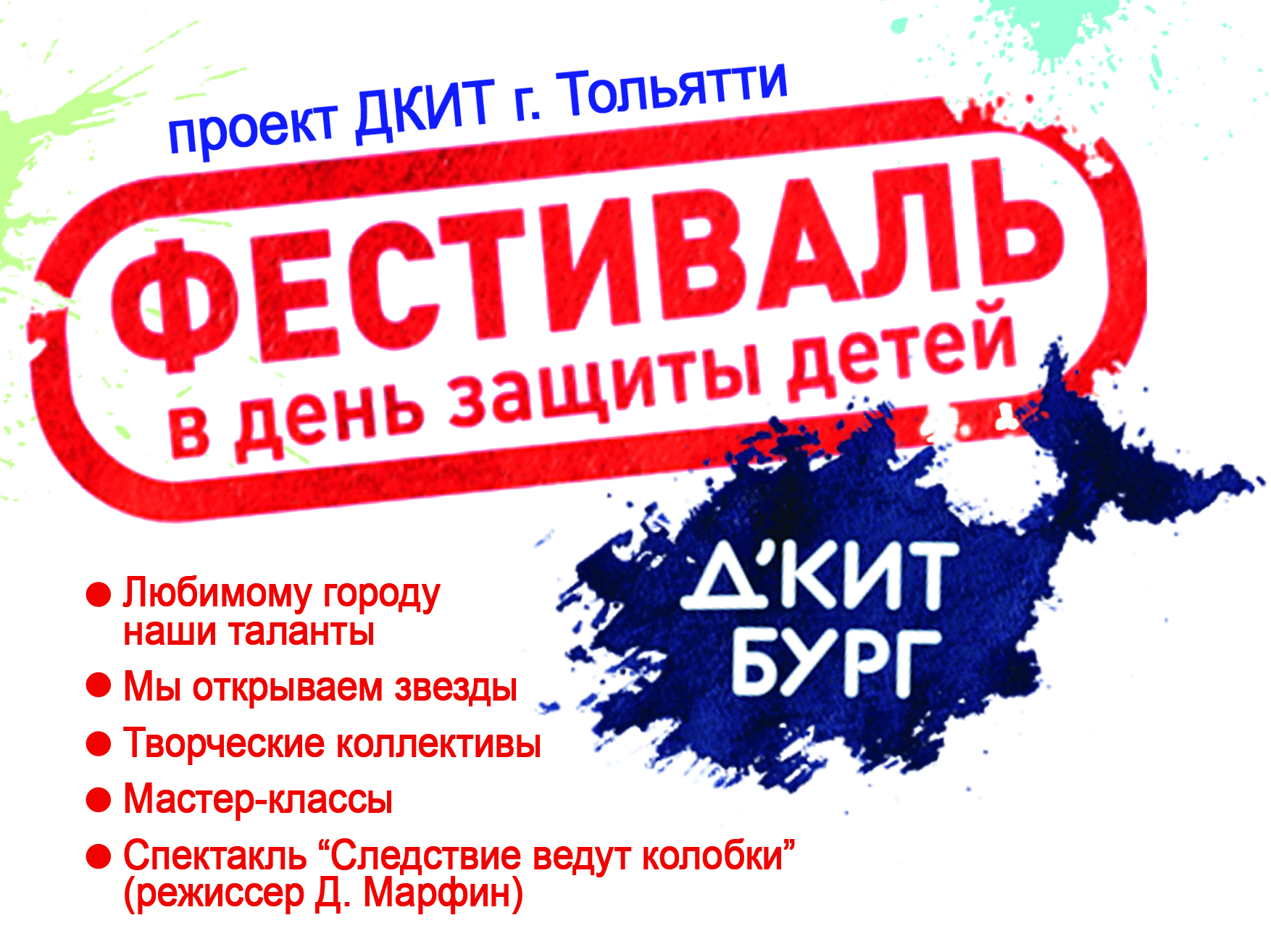 15.00-18.30Детская интерактивная площадка Д'КИТБУРГ (0+)В День защиты детей, 1 июня в 15.00, Д'КИТБУРГ вновь ждёт своих маленьких  жителей. В программе: Русский городок от Ладограда: молодецкие забавы, игры и хороводы, ярмарка;Бюро научных затей: увлекательное путешествие в мир химии;Улица мастеров: рисование цветным песком, аквагрим, плетение кос;Лавка чудес: интерьерная кукла, волшебные шары;Маленький Арбат: выставка детских рисунков и поделок;Спортплощадка: военно-спортивная игра Лазертаг от ВПК «Медведь»;Бульвар Сладкоежек: сахарная вата, кислородные коктейли, мороженое и т.п.;Площадь Искусств: праздничный концерт лауреатов  конкурса «Любимому городу — наши таланты» и творческих коллективов ДКИТ.1 июняпонедельникБольшой зал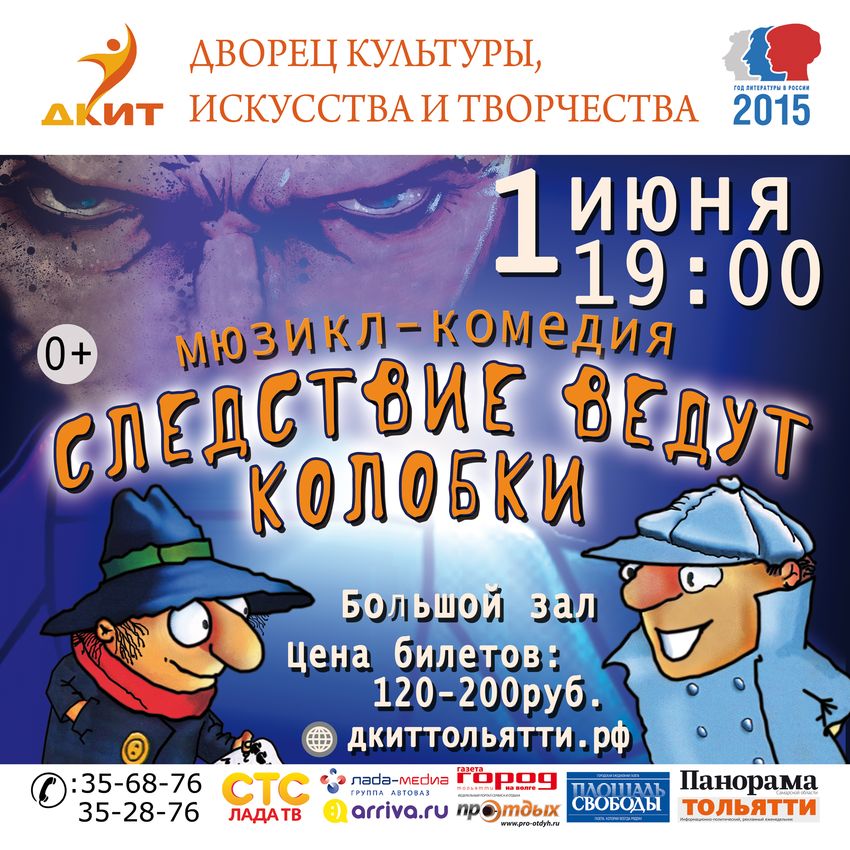 19.00ПРЕМЬЕРА! ДКИТ закрывает творческий сезон и  ПРЕДСТАВЛЯЕТМЮЗИКЛ-КОМЕДИЮ «СЛЕДСТВИЕ ВЕДУТ КОЛОБКИ»  (0+)Красочный музыкальный спектакль с искрометными танцами, веселыми розыгрышами и фантастическим финалом!Известные мультсыщики Колобки с помощью знаменитых Шерлока Холмса и доктора Ватсона отправляются на поиски лучшего творческого коллектива ДКИТ. Злодей Мориарти пытается им помешать, но дружба и искусство,  как всегда,  побеждают! В спектакле участвуют: актёры МДТ,  народный Хор ветеранов, ВИА «Пятый элемент», народная цирковая студия, GO bend, шоу-театр «Карусель», народный ансамбль танца «Жигулевские зори», Джаз Бэнд, народный ансамбль танца «Ритм планеты», народный ансамбль танца «Кредо», студия бального танца «Верона».Билеты 120-200 руб.1 — 2 июняпонедельник-средаТанцевальный зал10.00-17.00Выставочный проектТОЛЬЯТТИ. РОЖДЕНИЕ НОВОГО ГОРОДА. (0+)Выставочный проект под таким названием представляет мэрия г.о.Тольятти при поддержке Посольства Франции в России, Французского института, Альянс Франсез Тольятти, Посольства России во Франции и Фонда Тольятти. Открытие выставки состоится 19 мая в 13.00. Почетные гости — Посол Франции в России Жан-Морис Рипер и автор проекта Фабьен Белла.Выставка будет работать в ДКИТ с 18 мая по 3 июня, с 6 июня по 30 июня — в Библиотеке Автограда.Выставка рассказывает об одном из самых грандиозных проектов градостроительства второй половины ХХ века — строительстве Тольятти.  Здесь представлены уникальные документы и удивительные факты из истории нашего города.Вход свободный.4 июнячетвергБольшой зал18.00Прием мэра в честь Дня города (18+)День города в Тольятти отмечают в первое воскресенье июня, хотя официально этот праздник приходится на 20 июня. В 2015 году исполняется 278 лет со дня основания Ставрополя-на Волге – Тольятти. В этот день по традиции лучшим из лучших вручают награды и присваивают звание Почетного гражданина Тольятти.6 -7 июня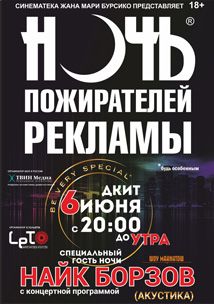 суббота-воскресеньеБольшой залТанцевальный залС 20.00 6.06 до утра 7.06Шоу «Ночь пожирателей рекламы» (18+)Шоу представляет Синиматека Жана Мари Бурсико.Специальный гость: Найк Борзов с концертной программой «АКУСТИКА», включающей в себя новые и  любимые старые хиты!В 2015 году слоган удивительной  видеоколлекции «НОЧИ»: «С любовью к музыке...»В программе: дерзкая звезда нового ролика Reebok, Олег Попов снова с нами, Джастин Бибер обнажился для Calvin Klein, новые технологии и современные гаджеты в рекламе, Королевa R'n'B Бейонсе и другой эксклюзив!Коллекция имеет музейную ценность и каждый год дарит зрителям возможность увидеть раритеты: например, ролик, снятый до Второй Мировой войны или первые советские рекламные ролики, или...  В общем, приходите - увидите своими глазами!Шоу «Ночь пожирателей рекламы» отмечает в 2015 году свой 35-й день рождения. Проект занесен в Книгу рекордов Гиннесса по двум номинациям: самая большая коллекция рекламных роликов и самое продолжительное шоу.Билеты  600-2400 руб.10 июнясредаБольшой зал20.00Концерт  Руслана Белого (18+)В юмористы у нас приходят из врачей, из инженеров – да откуда угодно.  У Руслана Белого  артистическая карьера выросла из военной.Пройдя серьезную армейскую школу жизни (военное училище и службу по контракту), он решил стать менее серьезным и окунулся в школу КВН. После череды соревновательных юмористических передач на ТНТ («Смех без правил», «Убойная лига», «Убойной ночи», «Comedy Баттл») Руслан вместе с друзьями придумал и осуществил абсолютно новый для себя проект – StandUp, который сейчас благополучно выходит на канале ТНТ.Билеты 500 - 2000 руб. 18 июнячетверг Большой зал 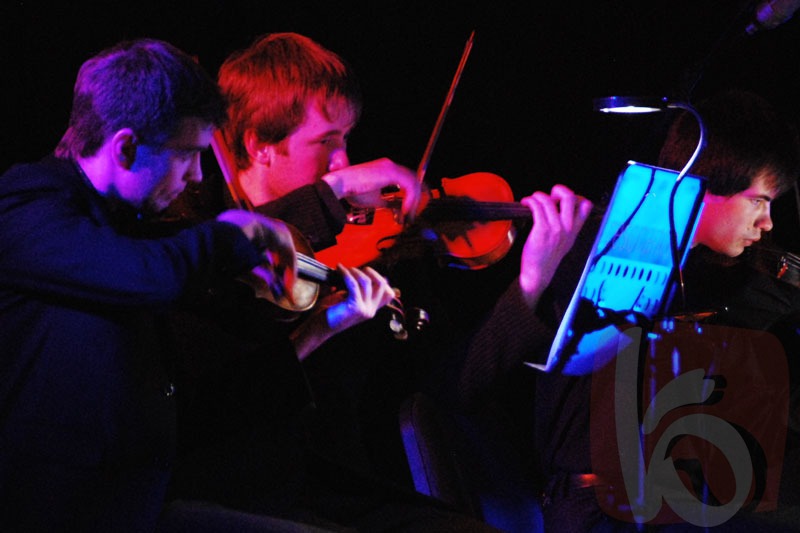 19.00Рок-хиты в исполнении камерной группы «RESONANCE» Симфонического оркестра (14+)Группа «résonance», хоть формально и является камерной частью симфонического оркестра, а также часто причисляемая к ряду cовременных рок-групп, по сути, не является ни тем, ни другим.  Репертуар группы – это не просто рок-музыка. Это произведения,которые уже давно вошли в золотой фонд человечества, музыка,созданная самыми талантливыми людьми планеты.Программа концерта ломает привычные шаблоны, а профессиональный подход музыкантов, богатство скрипок, благородность альтов, шарм виолончелей, могущество контрабаса и рок-н-ролльная свобода барабанов делают его насыщенным и красочным, в том числе благодаря проработанным аранжировкам специально для камерной группы симфонического оркестра «RESONANCE».В программе концерта: Beatles, Queen, Nirvana, Doors, Scorpions, Pink Floyd, AC/DC, Deep Purple, Black Sabbath, Guns N' Roses, Red Hot Chili Peppers, Bon Jovi, Kiss, Eagles, Europe, Led Zeppelin,  Rolling Stones. Билеты 800-2000 руб. 26 июняпятница Большой зал 10.00Гала-концерт фестиваля «Благодатное лето. Жигули 2015» (0+)Детский православный фестиваль «Благодатное лето. Жигули 2015» призван сохранять традиции русской культуры и Русской Православной Церкви, духовно - нравственное и патриотическое воспитание детей и молодежи. В программе фестиваля фольклорное пение и академическое пение. Фестиваль пройдет в детском лагере на территории Национального парка «Самарская Лука» в июне, в ДКИТ состоится заключительный концерт фестиваля.Праздничная программа, посвященная Дню защиты детей и 115-й годовщине со дня рождения Антуана де Сент- Экзюпери1 июня 11-00Сквер ДЦТематическая программа «К Пушкинскому дню России»5 июня 17-00Сквер ДЦПраздничная программа ко Дню города7 Июня 19-00МЦ «Спутник»Праздничная программа ко Дню города7 июня ПКиО Комсомольского районаФольклорный праздник «Березовый сбор»(Летняя концертная программа)9 июня 11-00Сквер ДЦОтчетный концерт« А музыка звучит»9 июня 18-00дискозалКонцерт ко Дню России«Моя Россия»12 июня 18-00ПКиО Комсомольского районаЭкологическая программа«Вокруг света»17 июня 11-00Сквер ДЦДень здоровья«В здоровом теле-здоровый дух» Спортивно-развлекательная программа18 июня 11-00Сквер ДЦВечер для молодежи«Музыкальный канал»18 Июнь 18-00Сквер ДЦКонцертная программа, посвященная Дню памяти и скорби«Этот страшный день»21 июня 18-00ПКиО Комсомольского районаЛитературно-драматическая композиция «Побратимы памяти», посвященная Дню памяти и скорби22 июня 11-00Сквер ДЦКонцерт «И поет мне в землянке гармонь» к 70-летию парада Победы24 июня 18-00Сквер ДЦЕжегодная молодежная акция«Мы за жизнь»27 июняПлощадки города«Тинга Тинга – «квадратная» живопись Африки» 28 мая в 16.00С 29 мая по28 июнямузей«Сезон ZERO» - персональная выставка Ларисы Блохиной29 мая в 16.00С 30 мая по28 июнямузей«Музыка акварели» - выставка графики из фондов ТХМС 4 мая по 17 июняМБОУ ДОД ДШИ «Лицей искусств»,ул. Жилина, 44, режим работы: ПН-ПТ – 10.00-18.00, ВС – 12.00-18.00, СБ – 10.00-17.00. ВС-выходной.т. 32-07-21 «Картина, написанная на спине» - выставка молодого самарского искусства13 июня в 19.00С 13 июня по4 июляОтдел современного искусства ТХМ, ул. Свердлова, 3, режим работы: ВТ.-СБ. - 12.00 - 18.00, ВС., ПН. – выходной, т. 30-20-95Дата, время проведенияНаименование мероприятия, форма проведенияСодержание мероприятияМесто проведения, ответственный, контактный телефон07.06. "Городской выходной"открытая площадка у библиотеки к Дню городаЦентральный офис, ул. Юбилейная, д.8 (МАУ ДКИТ); Тел.: 35-95-8301.06. "Дети и война"Выставка книжная, просмотрКнижная выставка ко Дню защиты детейЗал отраслевой литературы Центральный офис, ул. Юбилейная, д.8 (МАУ ДКИТ); Тел.: 35-95-8301.06. "Дадим шар земной детям"Выставка книжная, просмотрК Международному дню защиты детей. Разделы:
- Эти книги читали ваши родители;
- По дорогам сказок;
- Наши любимые журналы;
- Для Вас, почемучки; 
- Взрослым - о детях.БИБЛИОТЕКА 11 ул. Революционная, д. 7 (комплексное общежитие №2); Тел.: 37-24-5201.06. "Золотая книжная полка Тольятти"Выставка книжная, просмотрБИБЛИОТЕКА 16 ОАО "АВТОВАЗ" Производство технологического оборудования; Тел.: 73-67-4001.06. "Летние книжные соблазны"Выставка книжная, просмотрЛитературный проект "Книжные сезоны"БИБЛИОТЕКА 16 ОАО "АВТОВАЗ" Производство технологического оборудования; Тел.: 73-67-4001.06. "Книги-ретро"книжная выставка + информационный дайджестБИБЛИОТЕКА 3ОАО "АВТОВАЗ" Сборочно-кузовное производство; Тел.: 53-40-40* 13-55-5301.06. "Я в этом городе живу- я этот город знаю"Час общенияВиртуальное путешествие по городу. 
Прогулки по улицам: - фотографии улиц и площадей Ставрополя-на-Волге и Тольятти. БИБЛИОТЕКА 9 ул. Революционная, д. 3/56 (комплексное общежитие №1); Тел.: 37-13-3201.06. "Тольятти. История в деталях"Выставка книжная, просмотрДень городаБИБЛИОТЕКА 13 ОАО "АВТОВАЗ" Механосборочное производство; Тел.: 73-80-7301.06. "33 секрета солнечного лета"Час общенияЛетние каникулы в библиотеке, игротека со школьными площадкамиЗАЛ ОТРСЛЕВОЙ ЛИТЕРАТУРЫ Центральный офис, ул. Юбилейная, д.8 (МАУ ДКИТ); Тел.: 35-95-8301.06. "Буратино хочет знать,как себя держать".Урок вежливости.УрокЛетняя площадка.БИБЛИОТЕКА1 б-р Буденного, д.3; Тел.: 35-11-1901.06. "Город у подножья Жигулей".Выставка художественнаяБИБЛИОТЕКА1 б-р Буденного, д.3; Тел.: 35-11-1901.06. "Дружат дети на планете".Выставка книжная, просмотрБИБЛИОТЕКА1 б-р Буденного, д.3; Тел.: 35-11-1901.06. "Соседи по планете".Час общенияЛетняя площадка.БИБЛИОТЕКА1 б-р Буденного, д.3; Тел.: 35-11-1901.06. Лето-это маленькая жизнь."Как я провёл лето."Пересказ книги"Лягушка-путешествинница".УрокК 160-летию В.М.Гаршина.Задание на лето дошкольникам.БИБЛИОТЕКА1 б-р Буденного, д.3; Тел.: 35-11-1901.06. "Жигули вы мои Жигули"Выставка книжная, просмотрБИБЛИОТЕКА14 ОАО "АВТОВАЗ" Энергетическое производство; Тел.: 53-40-40* 13-18-8401.06. Во саду ли в огородеВыставка книжная, просмотрБИБЛИОТЕКА2 ОАО "АВТОВАЗ" Инструментальное производство; Тел.: 53-40-40* 12-50-0701.06. "Откройте детям книгу!"Комплексное мероприятиеПроект "Литературный пробег "Библиотека Автограда" - "Мы за читающую Россию" в рамках проведения Года Литературы"
Книжная выставка "Откройте детям книгу"+ библиообзор  для родителей "Что читать детям"БИБЛИОТЕКА2 ОАО "АВТОВАЗ" Инструментальное производство; Тел.: 53-40-40* 12-50-0701.06. "PRO жизнь"Комплексное мероприятиекнижная выставка + библиоквест в рамках проекта "Литературный автопробег"Библиотека5 ОАО "АВТОВАЗ" Головной центр запасных частей (061 корпус); Тел.: 53-40-40* 13-53-7201.06. "В гости к маленькому принцу"Выставка книжная, просмотрэкспозиция одной книги в рамках программы "Большое чтение в Тольятти"С. Экзюпери "Маленький принц"Библиотека5 ОАО "АВТОВАЗ" Головной центр запасных частей (061 корпус); Тел.: 53-40-40* 13-53-7201.06. "Дачные хлопоты"Выставка книжная, просмотрБиблиотека8 ОАО "АВТОВАЗ" (062 корпус); Тел.: 53-40-40* 13-50-2602.06. 11.00"Дружить с природой все должны"Час общенияВоспитание бережного отношения к природе.
Загадки, стихи о природеБИБЛИОТЕКА 10 ул. Революционная, д 11/33 (комплексное общежитие №3); Тел.: 37-15-9602.06. "Выставка - портрет А.сент -Ээкзюпери"Выставка книжная, просмотрБИБЛИОТЕКА 6 ОАО "АВТОВАЗ" Металлургическое производство; Тел.: 73-95-5603.06. "Вокруг света с остановками -  ИНДИЯ"Выставка книжная, просмотрПродолжаем наше летнее путешествие по странам мира - открываем для себя загадочную и неповторимую Индию.Зал иностранной литературы Центральный офис, ул. Юбилейная, д.8 (МАУ ДКИТ); Тел.: 35-69-0305.06. 11.00Там русский дух... там Русью пахнетЧас общенияКо Дню русского языка и дню рождения А.С.Пушкина. Используя материал из книги М. Улыбышевой "Как Пушкин русский язык изменил" расскажем о слиянии книжного и разговорного языка. Вспомним сказки А.С.Пушкина , поиграем в слова.
БИБЛИОТЕКА 9 ул. Революционная, д. 3/56 (комплексное общежитие №1); Тел.: 37-13-3208.06. "Юбиляры Победы" Выставка книжная, просмотрБИБЛИОТЕКА 11 ул. Революционная, д. 7 (комплексное общежитие №2); Тел.: 37-24-5208.06. Книжная выставка, посвященная 115-летию С. ЭкзюпериВыставка книжная, просмотрБИБЛИОТЕКА 11 ул. Революционная, д. 7 (комплексное общежитие №2); Тел.: 37-24-5208.06. "Возьми в дорогу"Выставка книжная, просмотрПеред каждым, кто отправляется в отпуск, если он не предпочитает стопроцентно растительный отдых, неизменно встаёт вопрос "Что читать?" На нашей выставке вы найдёте для себя лёгкие, интересные книги, оставляющие долгое приятное послевкусие.БИБЛИОТЕКА 7 ОАО "АВТОВАЗ" Прессовое производство; Тел.: 73-98-1708.06. 11.00"В желтой жаркой Африке"Час общенияПриключения и путешествия в творчестве  В.С.Высоцкого.
БИБЛИОТЕКА 9 ул. Революционная, д. 3/56 (комплексное общежитие №1); Тел.: 37-13-3215.06. "ФРАНЦУЗСКИЙ ЗВЕЗДОЧЕТ"  115 лет А. Сент - ЭкзюпериВыставка книжная, просмотрЗал иностранной литературы  Центральный офис, ул. Юбилейная, д.8 (МАУ ДКИТ); Тел.: 35-69-0315.06. "Писатели нашего края о войне" Выставка книжная, просмотрвыставка посвящена И. Глазунову - 85 лет со дня его рожденияБИБЛИОТЕКА 11 ул. Революционная, д. 7 (комплексное общежитие №2); Тел.: 37-24-5215.06. "Беда на острие иглы"Выставка книжная, просмотрБИБЛИОТЕКА 16 ОАО "АВТОВАЗ" Производство технологического оборудования; Тел.: 73-67-4017.06. "Мы едем, едем, едем..."Час общенияРаботник ПДО Логинова С. расскажет об интересных играх и занятиях с детьми во время путешествия.БИБЛИОТЕКА7 ОАО "АВТОВАЗ" Прессовое производство; Тел.: 73-98-1722.06. "Все судьбы в единую слиты"Час общенияК 70-летию Победы
К дню памяти и скорби 22 июняБИБЛИОТЕКА9 ул. Революционная, д. 3/56 (комплексное общежитие №1); Тел.: 37-13-3222.06. 115 лет со дня рождения Антуана де Сент-Экзюпери (1900-1944), французского писателя, летчикаВыставка книжная, просмотрНаша выставка -  рассказ о жизни французского писателяЗал художественной литературы Центральный офис, ул. Юбилейная, д.8 (МАУ ДКИТ); Тел.: 35-93-5922.06. "За чашкой чая возле патефона".( В день памяти и скорби).Вечер,встреча,бенефисБИБЛИОТЕКА1 б-р Буденного, д.3; Тел.: 35-11-1922.06. "Война впечатана в страницы"Выставка книжная, просмотрИнтервью с читателями "Война и книга"БИБЛИОТЕКА14 ОАО "АВТОВАЗ" Энергетическое производство; Тел.: 53-40-40* 13-18-8424.06. "Береги себя для жизни"Выставка книжная, просмотр26 июня - международный день борьбы с наркоманиейБИБЛИОТЕКА3 ОАО "АВТОВАЗ" Сборочно-кузовное производство; Тел.: 53-40-40* 13-55-5324.06. "Даже не пробуй!"Час общенияАгитбеседка к Международному дню борьбы с наркоманией - 26 июняЗАЛ ОТРСЛЕВОЙ ЛИТЕРАТУРЫ Центральный офис, ул. Юбилейная, д.8 (МАУ ДКИТ); Тел.: 35-95-8326.06. "Мечта о полёте"Выставка книжная, просмотрА. де Сент-Экзюпери - 115 летБИБЛИОТЕКА3 ОАО "АВТОВАЗ" Сборочно-кузовное производство; Тел.: 53-40-40* 13-55-5326.06. "Пока не поздно - остановись".Беседа,лекцияЛетняя площадка.БИБЛИОТЕКА1 б-р Буденного, д.3; Тел.: 35-11-19Дата, времяМесто проведенияГрафик работы учреждения, телефон, ответственныйФорма проведения, наименование мероприятия, возрастная категорияСодержаниеПрограмма летних чтений-2015 «Неравнодушное чтение»Программа летних чтений-2015 «Неравнодушное чтение»Программа летних чтений-2015 «Неравнодушное чтение»Программа летних чтений-2015 «Неравнодушное чтение»1 июня12.00Детская библиотека №21ул. Юбилейная, д. 25понедельник-пятница:11.00-18.00Тел.: 66-60-72Шайдуллова И.Р.Открытие Программы летних чтений-2015 «Неравнодушное чтение»(дети и подростки 6-14 лет)Книжно-иллюстрированная выставка, творческое чтение3-5 июня12.00Консалтинг-центр эстетического воспитанияул. Ярославская, д. 27понедельник-пятница:10.00-18.00Тел.: 24-62-97Медведева О.В.Литературно-театральное представление «Как начинался театр»(дети и подростки 7-13 лет)Просмотр слайд-шоу, интерактивные задания9 июня11.00Детская библиотека №4 имени Х.К. Андерсенаул. Жилина, д. 44понедельник-пятница:11.00-18.00Тел.: 48-02-18Макаренко Н.А.Чудодейственное чтение «Поэтическое разноцветие»(дети 5-7 лет)Зарисовки к портрету «Вот мой портрет на вашей книжной полке», громкие чтения стихов писателей-юбиляров, игровые моменты «Почитаем, поиграем, все стихи мы отгадаем»9-11 июня12.00Консалтинг-центр эстетического воспитанияул. Ярославская, д. 27понедельник-пятница:10.00-18.00Тел.: 24-62-97Медведева О.В.Познавательный час «Театры мира»(дети и подростки 7-13 лет)Диалоги о театре, игры15 июня9.30Детская библиотека №4 имени Х.К. Андерсенаул. Жилина, д. 44понедельник-пятница:11.00-18.00Тел.: 48-02-18Макаренко Н.А.Литературные чепушинки от «Розового жирафа»(дети 7-8 лет)Весёлое чтение книг от «Розового жирафа», творческая мастерская «Читаем и играем», просмотр мультфильмов15 июня11.00Отдел редких книгул. 40 лет Победы, д. 70понедельник-пятница:11.00-18.00Тел.: 30-94-94Гордеева Н.И.Экскурс по редким изданиям «Хождение в книжное царство» (дети и подростки 7-14 лет)Обзор литературы15-19 июня12.00Детская библиотека №18ул. Революционная, д. 78понедельник-четверг:11.00-18.00пятница: 9.00-16.00Тел.: 35-75-55Кривощекова Н.А.Литературно-музыкальная экспозиция «Образ русалки в мировой культуре»(подростки 12-14 лет)Литературно-музыкальная экспозиция16 июня10.30Детская библиотека №4 имени Х.К. Андерсенаул. Жилина, д. 44понедельник-пятница:11.00-18.00Тел.: 48-02-18Макаренко Н.А.Литературный остров «Час открытия книги»(дети и подростки 11-13 лет)Биографические зарисовки «Простота и проникновенность Анники Тор»,дискуссионные качели «Единство разных»16 июня11.0017 июня10.00,11.00Детская библиотека №15ул. Фрунзе, д. 16понедельник-пятница:11.00-18.00Тел.: 35-70-09Чугунова О.Ю.Литературно-развлекательная программа «Путешествие в добрую страну веселых сказок»(дети и подростки7-12 лет)Конкурсы,игры,викторина16-19 июня12.00Консалтинг-центр эстетического воспитанияул. Ярославская, д. 27понедельник-пятница:10.00-18.00Тел.: 24-62-97Медведева О.В.Музыкальный видео-журнал «Слуги Мельпомены»(дети и подростки 7-13 лет)Презентация, творческие игры17 июня10.30Детская библиотека № 3–досуговый центр им. А. Линдгренб-р 50 лет Октября, д. 55понедельник-пятница: 11.00-18.00Тел.: 22-06-89Михайленко С. Н.Литературный час «Сказки Гореловской рощи»(дети 8-10 лет)Беседа, громкие чтения17 июня11.00Детская библиотека №14ул. Ленинградская, д. 27понедельник-пятница:11.00-18.00Тел.: 48-09-56Кучина В.В.Литературный час «В Стокгольм,в гости к Карлсону»(дети 7-10 лет)Беседа, виртуальная экскурсия, литературные игры19 июня 11.00Отдел редких книгул. 40 лет Победы, д. 70понедельник-пятница:11.00-18.00Тел.: 30-94-94Гордеева Н.И.Литературно-игровая программа «Открой дневник, поймай время рыцарей»(дети и подростки7-12 лет)Выставка редких изданий, экскурс в средневековье, рыцарский турнир19 июня12.00Детская библиотека №1проезд Майский, д. 7понедельник-пятница:9.00-16.30Тел.: 77-73-95Андросова Н.А.Урок весёлого этикета «Знатоки вежливых манер»(дети и подростки 7-14 лет)Викторина, обзор литературы23-26 июня12.00Консалтинг-центр эстетического воспитанияул. Ярославская, д. 27понедельник-пятница:10.00-18.00Тел.: 24-62-97Медведева О.В.Летняя игротека «Играем в театр»(дети и подростки 7-13 лет)Видео-презентация, интерактивные викторины, игры1 июня – Международный день защиты детей1 июня – Международный день защиты детей1 июня – Международный день защиты детей1 июня – Международный день защиты детей1 июня10.00Детская библиотека №4 имени Х.К. Андерсенаул. Жилина, д. 44понедельник-пятница:11.00-18.00Тел.: 48-02-18Макаренко Н.А.Праздник«Пусть детство звонкое смеётся»(дети 7-9 лет)Электронная литературно-правовая викторина, игры «Ходит солнышко по кругу», литературные викторины, вернисаж на асфальте «Я рисую солнце»1 июня10.20Детская библиотека №20пр- т Степана Разина, д. 789.00-16.30Тел. 77-73-95Быстрицкая И.А.Беседа «Мои права и обязанности»(дети 7-10 лет)Презентация, обзор литературы1 июня11.00Детская библиотека №11ул. 40 лет Победы, д. 126понедельник-пятница:11.00-18.00Тел.: 30-16-86Березницкая В.П.Конкурс рисунков«Давайте за руки возьмемся»(дети 5-8 лет)Конкурс детских рисунков1 июня11.00-18.00Детская библиотека №21ул. Юбилейная, д. 25понедельник-пятница:11.00-18.00Тел.: 66-60-72Шайдуллова И.Р.Акция«Мир всем детям на планете»(дети 6-10 лет)Книжно-иллюстрированная выставка, электронная презентация, творческая минутка1 июня11.00Детская библиотека №17ул. Автостроителей, д. 56апонедельник-пятница:11.00-18.00Тел.: 30-67-21Сизова Е.А.Правовой час «Всех царей главнее дети»(дети 8-10 лет)Беседа, обзор, громкое чтение1 июня12.30Детская библиотека №22б-р Курчатова, д. 2понедельник-пятница:9.00-16.30Тел.: 77-73-95Якушина Н.С.Урок права «Когда на планете хозяева дети»(дети 7-11 лет)Беседа о правах ребёнка2 июня10.00Детская библиотека №9ул. Жукова, д. 32понедельник-пятница:11.00-18.00Тел.: 67-02-79Береснева О.В.Познавательный час «Дети в праве»(дети и подростки 8-12 лет)Беседа, слайд-презентация, загадки2 июня10.30Детская библиотека №3 – досуговый центрим. А. Линдгренб-р 50-летия Октября, д. 55понедельник-пятница:11.00-18.00Тел.: 22-06-89Михайленко С.Н.Литературная игра «Сказочные правонарушители»(дети и подростки 8-12 лет)Беседа, презентация, игра2 июня11.00Отдел обслуживания ЦДБим. А.С. Пушкинаул. Горького, д. 42понедельник-пятница:11.00-18.00Тел.: 28-88-42Краснова Е.А.Познавательная программа «Путешествие по стране Правознайка»(дети 8-11 лет)Беседа о правах детей, викторина3 июня13.00Детская библиотека №6ул. Носова, д. 21понедельник-пятница:11.00-18.00Тел.: 45-15-84Круглова М.В.Игра-викторина«Страна по имени Детство»(дети 7-10 лет)Выставка «Дети имеют права», литературная викторина «Твои права и сказочная страна», литературная игра «Ваши права, дети!»11 июня10.20Детская библиотека №20пр-т Степана Разина, д.78понедельник-пятница:9.00-16.30Тел. 77-73-95Быстрицкая И.А.Беседа «Мои права и обязанности»(дети 7-10 лет)Просмотр презентации, обзор литературы6 июня - Пушкинский день России (День русского языка)6 июня - Пушкинский день России (День русского языка)6 июня - Пушкинский день России (День русского языка)6 июня - Пушкинский день России (День русского языка)1 июня11.00Детская библиотека №23ул. Юбилейная, д. 81понедельник-пятница:9.00-16.30Тел.: 77-73-95Тралкова Л.М.Литературный конкурс«Путешествие в сказочнуюстрану»(дети 7-9 лет)Путешествиепо сказкам                                     А.С. Пушкина4 июня10.00Детская библиотека №9ул. Жукова, д. 32понедельник-пятница:11.00-18.00Тел.: 67-02-79Береснева О.В.Игра-путешествие«По следам сказок А.С. Пушкина»(дети 6-9 лет)Обзор книжной выставки, беседа, игры, литературные загадки4 июня10.00,11.005 июня11.00Детская библиотека №15ул. Фрунзе, д. 16понедельник-пятница:11.00-18.00Тел.: 35-70-09Чугунова О.Ю.Игра-викторина по сказкам А.С. Пушкина «Сказки Лукоморья»(дети и подростки7-12 лет)Игровая программа,творческое задание4 июня10.30Детская библиотека № 3–досуговый центр им. А. Линдгренб-р 50 лет Октября, д. 55понедельник-пятница: 11.00-18.00Тел.: 22-06-89Михайленко С. Н.Фольклорный час «Мудрые науки без назидания и скуки»(дети 8-10 лет)Игры, викторины4-5 июня11.00Детская библиотека №16ул. Автостроителей, д. 92понедельник-пятница: 9.00-16.00Тел.: 77-73-95Лаптева Т. Ю.Литературная игра-викторина «В сказках Пушкина намек, добрым молодцам урок»(дети 6-10 лет)Выставка «Что за прелесть сказки Пушкина!», викторина4-5 июня11.00Детская библиотека №17ул. Автостроителей, д. 56апонедельник-пятница:11.00-18.00Тел.: 30-67-21Сизова Е.А.Пушкинский день«Лукоморье»(дети 8-10 лет)Викторина, игра, громкое чтение5 июня9.00-16.30Детская библиотека №1проезд Майский, д. 7понедельник-пятница:9.00-16.30Тел.: 77-73-95Андросова Н.А.Пушкинский день «День с Пушкиным»(дети и подростки7-14 лет)Викторина-игра «Сказки Пушкина»,виртуальное путешествие «Изобразительная Пушкиниана»,мастер-класс «Цветок Пушкину»5 июня9.15,10.00Детская библиотека № 12б-р Туполева, д. 5понедельник-пятница: 11.00-18.00Тел.: 32-58-67Капшукова И.Н.Литературная         игра-викторина«В царстве славного Салтана»(дети 8-12 лет)Литературная игра, мультимедийная зарисовка о творчестве поэта, театральные мини-сценки5 июня9.30Детская библиотека №4 имени Х.К. Андерсенаул. Жилина, д. 44понедельник-пятница:11.00-18.00Тел.: 48-02-18Макаренко Н.А.Познавательнаяигра-поиск «За гранью слова»(дети и подростки 11-13 лет)Беседа-обзор «Словарь – это вселенная в алфавитном порядке»,слайд-фильм «Неистовый борец за чистоту русского языка», игровые задания «Знать, любить и беречь»5 июня10.20Детская библиотека №20пр-т Степана Разина, д. 78понедельник-пятница:9.00-16.30Тел.: 77-73-95Быстрицкая И.А.Литературная викторина по произведениям А.С. Пушкина «Знаете ли вы нас?»(дети 7-10 лет)Викторина, конкурсы, громкое чтение5 июня10.30Детская библиотека № 3–досуговый центр им. А. Линдгренб-р 50 лет Октября, д. 55понедельник-пятница: 11.00-18.00Тел.: 22-06-89Михайленко С. Н.Литературный турнир «В дорогу за сказкой»(дети 10-11 лет)Презентация, литературные загадки5 июня11.00-18.00Детская библиотека №18ул. Революционная, д. 78понедельник-четверг 11.00-18.00пятница: 9:00-16:00Тел.: 35-75-55Кривощекова Н.А.Тематический день информации «О культуре речи» (дети 6-10 лет)Просмотр литературы, рекомендательные беседы5 июня11.00Детская библиотека №21ул. Юбилейная, д. 25понедельник-пятница:11.00-18.00Тел.: 66-60-72Шайдуллова И.Р.Громкое чтение рассказа М. Улыбышевой«Как Пушкин русский язык изменил»(дети и подростки7-14 лет)Громкое чтение, беседа, игровые задания5 июня11.00Отдел обслуживания ЦДБул. Горького, д. 42понедельник-пятница:11.00-18.00Тел.: 28-88-42Краснова Е.А.Пушкинский праздник поэзии«И день один как отраженье века!»(дети 8-11 лет)Громкое чтение, выставка5 июня 11.00Отдел редких книгул. 40 лет Победы, д. 70понедельник-пятница:11.00-18.00Тел.: 30-94-94Гордеева Н.И.Просмотр - презентация редких изданий «Великое наследие»(дети и подростки7-14 лет)Выставка, рекомендательные беседы5 июня11.00-18.00Детская библиотека №14ул. Ленинградская, д. 27понедельник-пятница:11.00-18.00Тел.: 48-09-56Кучина В.В.Книжный просмотр «Русский язык»(дети и подростки 11-14 лет)Книги, ребусы5 июня12.00Детская библиотека №5ул. Лесная, д. 46понедельник-пятница:11.00-18.00Тел.: 22-67-06Макарова Л. А.Медиа-викторина«Там русский дух, там Русью пахнет»(дети 7-10 лет)Беседа, громкие чтения, мультимедийная викторина5 июня12.00Детская библиотека №11ул. 40 лет Победы, д. 126понедельник-пятница:11.00-18.00Тел.: 30-16-86Березницкая В.П.Игра-викторина«Кот Учёный»(дети и подростки 10-14 лет)Викторина, обзор литературы5 июня15.00Детская библиотека №11ул. 40 лет Победы, д. 126понедельник-пятница:11.00-18.00Тел.: 30-16-86Березницкая В.П.Игра-путешествие«Путешествие по сказкам Пушкина»(дети 5-7 лет)Викторина, книжная выставка8 июня10.00Детская библиотека №4 имени Х.К. Андерсенаул. Жилина, д. 44понедельник-пятница:11.00-18.00Тел.: 48-02-18Макаренко Н.А.Интрига литературная «Волшебная магия чародеев слова: А.С. Пушкин и Х.К. Андерсен»(дети и подростки 10-14 лет)Штрихи к портрету «Ищите меня в том, что я пишу…», вернисаж на асфальте «Ветер по морю гуляет…», розыгрыш «Что за прелесть эти сказки»10 июня10.00Детская библиотека №7б-р Луначарского, д. 2понедельник-пятница:11.00-18.00Тел.: 33-21-00Романова В.Л.Выездное мероприятие:МБУ СОШ № 71б-р Луначарского, д. 11Литературная игра«И снова с нами Пушкин»(дети и подростки 8-13 лет)Литературная игра,выставка детских рисунков «На сказочной поляне Лукоморья»День городаДень городаДень городаДень города1-15 июня11.00-18.00Отдел обслуживания ЦДБул. Горького, д. 42понедельник-пятница:11.00-18.00Тел.: 28-88-42Краснова Е.А.Тематический просмотр «Мой славный город у реки!»(дети и подростки12-16 лет)Выставка книг о Тольятти, беседа об истории города4 июня14.00Отдел обслуживания ЦДБул. Горького, д. 42понедельник-пятница:11.00-18.00Тел.: 28-88-42Краснова Е.А.Час поэтического настроения«Мой славный город у реки»(дети и подростки8-14 лет)Громкое чтение произведений о Тольятти7 июня10.00Сквер на Центральной площади Центрального районаУличный фестиваль детской книги«Достань ладошкой небо»(дети и подростки 8-12 лет, родители)Подвижные игры, викторины и конкурсы, рисование на асфальте героев любимых книг7 июня10.00Детская библиотека №21ул. Юбилейная, д. 25понедельник-пятница:11.00-18.00Тел.: 66-60-72Шайдуллова И.Р.Литературная игра«Краеведческие классики»(дети и подростки 7-12 лет)Подвижная играв классикис вопросамипо истории города7 июня12.00Детская библиотека №7б-р Луначарского, д. 2понедельник-четверг:11.00-18.00Тел.: 33-21-00Романова В.Л.Литературный игровой полигон«Мир на ладошке»(дети и подростки 7-12 лет)Игры, викторины, творческая мастерская «Ладошки в дело»7 июня12.00Детская библиотека №6ул. Носова, д. 21понедельник-пятница:11.00-18.00Тел.: 45-15-84Круглова М.В.Литературная игра«Краеведческие классики»(дети и подростки 7-12 лет)Викторина по истории Тольятти9 июня – День друзей9 июня – День друзей9 июня – День друзей9 июня – День друзей9 июня9.15,9.45Детская библиотека № 12б-р Туполева, д. 5понедельник-пятница: 11.00-18.00Тел.: 32-58-67Капшукова И.Н.Интеллектуально-развлекательная игра «Дружба – это сила!»(дети и подростки8-12 лет)Беседа, ситуационные игры, литературная игра «Сказочные человечки»9 июня10.00Детская библиотека №9ул. Жукова, д. 32понедельник-пятница:11.00-18.00Тел.: 67-02-79Береснева О.В.Литературно-игровая программа «Дружба начинается с улыбки»(дети 6-10 лет)Обзор литературы, громкое чтение, игры9 июня12.00Детская библиотека №18ул. Революционная, д. 78понедельник-четверг:11.00-18.00пятница: 9.00-16.00Тел.: 35-75-55Кривощекова Н.А.Мастер-класс «Как развлечь гостей»(дети и подростки6-12 лет)Мастер-класс по фокусам и забавным экспериментам9 июня14.00Отдел обслуживания ЦДБул. Горького, д. 42понедельник-пятница:11.00-18.00Тел.: 28-88-42Краснова Е.А.Литературно-игровая программа«Вместе весело шагать…»(дети и подростки 8-14 лет)Чтение произведений о дружбе, игровые и творческие задания12 июня – День России12 июня – День России12 июня – День России12 июня – День России8 июня10.00,11.00Детская библиотека №15ул. Фрунзе, д. 16понедельник-пятница:11.00-18.00Тел.: 35-70-09Чугунова О.Ю.Час познаний «Россия – Родина моя!»(дети и подростки7-12 лет)Книжная выставка, слайд-презентация,викторина,творческая мастерская8-11 июня,11.00-17.00Детская библиотека №18ул. Революционная, д. 78понедельник-четверг:11.00-18.00пятница: 9.00-16.00Тел.: 35-75-55Кривощекова Н.А.Выставка«Россия в поэзии»(дети и подростки 8-12 лет)Выставка, рекомендательные беседы10 июня10.30Детская библиотека № 3–досуговый центр им. А. Линдгренб-р 50 лет Октября, д. 55понедельник-пятница: 11.00-18.00Тел.: 22-06-89Михайленко С. Н.Патриотические чтения «Моя Родина – Россия»(дети и подростки8-12 лет)Беседа, презентация, конкурсы и викторины10 июня11.00Детская библиотека №8 им. В.В. Бианкиул. Чайкиной, д. 71апонедельник-пятница:11.00-18.00Тел.: 24-35-43Савинова Л.В.Тематический просмотр «Россия – наш общий дом»(дети и подростки 8-14 лет)Виртуальная экскурсия по заповедным местам, обзор книг10-11 июня11.00Детская библиотека №16ул. Автостроителей, д. 92понедельник-пятница: 9.00-16.00Тел.: 77-73-95Лаптева Т. Ю.Виртуальная панорама «Россия – Родина моя»(дети и подростки 7-14 лет)Выставка, беседа, слайд-путешествие «Родные просторы»11 июня10.30Детская библиотека № 3–досуговый центр им. А. Линдгренб-р 50 лет Октября, д. 55понедельник-пятница: 11.00-18.00Тел.: 22-06-89Михайленко С. Н.Виртуальное путешествие«Станция Русь»(дети и подростки10-12 лет)Беседа, презентация. выставка11 июня11.00-17.00Детская библиотека №13ул. Железнодорожная, д.47понедельник-пятница:11.00-18.00Тел.: 45-09-80Соломатина Л.В.Викторина «Белый, синий, красный – русский флаг прекрасный»(дети и подростки 10-14 лет)Книжная выставка, слайд-шоу11 июня11.00Детская библиотека №17ул. Автостроителей, д. 56апонедельник-пятница:11.00-18.00Тел.: 30-67-21Сизова Е.А.Виртуальная экскурсия«Я росинка твоя, Россия: чудеса родного края»(дети 8-10 лет)Беседа, электронная презентация11 июня11.00Отдел обслуживания ЦДБул. Горького, д. 42понедельник-пятница:11.00-18.00Тел.: 28-88-42Краснова Е.А.Познавательная прогулка «Государство Российское»(дети 8-11 лет)Беседа о символах России, слайд-презентация11 июня11.00-17.00Отдел редких книгул. 40 лет Победы, д. 70понедельник-пятница:11.00-18.00Тел.: 30-94-94Гордеева Н.И.Книжный портрет нашей Родины «Величие России»(дети и подростки7-14 лет)Выставка редких изданий о России, экскурс по книгам11 июня11.00Детская библиотека №23ул. Юбилейная, д. 81понедельник-пятница:9.00-16.30Тел.: 77-73-95Тралкова Л.М.Медиа-экскурсия «Россия –великая наша держава»(дети и подростки 10-13 лет)Выставка «Наша Родина - Россия», беседы, конкурс творчества11 июня12.00Детская библиотека №6ул. Носова, д. 21понедельник-пятница:11.00-18.00Тел.: 45-15-84Круглова М.В.Конкурсная программа «Знатоки государства Российского»(дети и подростки9-12 лет)Выставка «Мы живём в России», викторина «О славных победах и ратных подвигах», конкурсная программа «Моя Россия – моя страна»11 июня12.00Детская библиотека №21ул. Юбилейная, д. 25понедельник-пятница:11.00-18.00Тел.: 66-60-72Шайдуллова И.Р.Виртуальное путешествие«Семь чудес моей России»(дети и подростки10-14 лет)Обзор литературы, викторина11 июня12.30Детская библиотека №22б-р Курчатова, д. 2понедельник-пятница:9.00-16.30Тел.: 89277774184Якушина Н.С.Беседа «Россия – Родина моя»(дети 7-11 лет)Беседа о России, патриотизме, показ слайдовМеждународный день отцаМеждународный день отцаМеждународный день отцаМеждународный день отца8 июня11.00-18.00Детская библиотека №21ул. Юбилейная, д. 25понедельник-пятница:11.00-18.00Тел.: 66-60-72Шайдуллова И.Р.Акция «Папа, почитай!»(дети 5-11 лет, РДЧ)Книжно-иллюстрированная выставка, рекомендательные беседы, творческая минутка8 июня12.30Детская библиотека №22б-р Курчатова, д. 2понедельник-пятница:9.00-16.30Тел.: 89277774184Якушина Н.С.Акция «Папа, почитай!»(дети 7-11лет, РДЧ)Громкое чтение, творческие минутки, селфи «Библиотечные папы» 9 июня11.30Детская библиотека №23ул. Юбилейная, д. 81понедельник-пятница:9.00-16.30Тел.: 77-73-95Тралкова Л.М.Час мастерства «Любимому папе» (дети 7-11 лет)Конкурс творчества «Мои шедевры» открытки, поделки, стихи, рассказы10 июня16.30Консалтинг-центр эстетического воспитанияул. Ярославская, д. 27понедельник-пятница:10.00-18.00Тел.: 24-62-97Медведева О.В.Акция «Папа, почитай!»(дети 5-11 лет, РДЧ)Презентация книг из фондов КЦЭВ, обзор, чтение книг «Сказочка для папочки»15 июня10.20Детская библиотека №20 пр-т Степана Разина, д. 78 понедельник-пятница:9.00-16.30Тел.77-73-95Быстрицкая И.А.Акция «Папа, почитай!» (дети 7-10 лет)Громкие чтения, мастер-класс «Открытка для папы»15 июня11.00-16.00Детская библиотека №8 им. В.В. Бианкиул. Чайкиной, д. 71апонедельник-пятница:11.00-18.00Тел.: 24-35-43Савинова Л.В.Акция «Папа, почитай!»  (дети и подростки 6-12 лет, РДЧ)Просмотр видеороликов, выставка, флайеры, творческий конкурс15 июня11.00-18.00Детская библиотека №13ул. Железнодорожная, д.47понедельник-пятница:11.00-18.00Тел.: 45-09-80Соломатина Л.В.Акция«Папа, почитай!» (дети 6-10 лет, РДЧ)Рекомендации по совместному чтению, мастер-класс «Открытка для папы»15 июня11.00-18.00Детская библиотека №11ул. 40 лет Победы, д. 126понедельник-пятница:11.00-18.00Тел.: 30-16-86Березницкая В.П.Акция«Папа, почитай!» (дети 6-10 лет, РДЧ)Выставка, рекомендательные беседы15 июня11.00-18.00Отдел обслуживания ЦДБул. Горького, д. 42понедельник-пятница:11.00-18.00Тел.: 28-88-42Краснова Е.А.Акция «Папа, почитай!»(дети и подростки 8-14 лет, РДЧ)Громкое чтение, рекомендательные беседы, выставка15 июня12.00Детская библиотека №6ул. Носова, д. 21понедельник-пятница:11.00-18.00Тел.: 45-15-84Круглова М.В.Акция «Папа, почитай!»(дети 6-9 лет, РДЧ)Громкое чтение «Почитай мне книжку, папа!», творческий конкурс «Открытка для папы»22 июня - День памяти и скорби22 июня - День памяти и скорби22 июня - День памяти и скорби22 июня - День памяти и скорби18 июня10.00Детская библиотека №7б-р Луначарского, д. 2понедельник-пятница:11.00-18.00Тел.: 33-21-00Романова В.Л.Выездное мероприятие:МБУ СОШ № 71б-р Луначарского, д. 11Литературно-музыкальная композиция«Война застала их мальчишками»(дети и подростки8-13 лет)Беседа,презентация18 июня12.00Детская библиотека №5ул. Лесная, д. 46понедельник-пятница:11.00-18.00Тел.: 22-67-06Макарова Л.А.Военно-патриотический час«Раним воскресным утром 22 июня 1941 года …»(дети и подростки9-12 лет)Беседа, презентация«Мы помним! Мы гордимся!»19 июня10.30Детская библиотека № 3–досуговый центр им. А. Линдгренб-р 50 лет Октября, д. 55понедельник-пятница: 11.00-18.00Тел.: 22-06-89Михайленко С. Н.Военно-патриотический час«Детство, опалённое войной»(дети и подростки10-12 лет)Беседа, презентация, комментированные чтения22 июня10.00Детская библиотека №4 имени Х.К. Андерсенаул. Жилина, д. 44понедельник-пятница:11.00-18.00Тел.: 48-02-18Макаренко Н.А.Краеведческий срез «Запечатлела память, записала, долгое эхо ушедшей войны»(дети и подростки 9-13 лет)Презентация «По волнам нашей памяти вечной», интерактивное чтение «Имена и судьбы» (по книге «Связующая нить»)22 июня10.20Детская библиотека №20пр- т Степана Разина, д.789.00-16.30Тел. 77-73-95Быстрицкая И.А.Обзор произведений«Их детство кончилось, когда началась война»(дети 7-10 лет)Обзор произведений «Мы помним! Мы гордимся!», громкое комментированное чтение22 июня11.00Детская библиотека №14ул. Ленинградская, д. 27понедельник-пятница:11.00-18.00Тел.: 48-09-56Кучина В.В.Патриотический час «Нам 41-ыйне забыть…» (дети 7-11 лет)Комментированные чтения, декламация стихов, просмотр военной хроники22 июня11.00Детская библиотека №15ул. Фрунзе, д. 16понедельник-пятница:11.00-18.00Тел.: 35-70-09Чугунова О.Ю.Час памяти «По аллее живой памяти»(дети и подростки7-12 лет)Книжная выставка, слайд-презентация,викторина22 июня11.00Отдел обслуживания ЦДБул. Горького, д. 42понедельник-пятница:11.00-18.00Тел.: 28-88-42Краснова Е.А.Военно-патриотические час «Ранним воскресным утром… 22 июня 1941 года…»(дети 8-11 лет)Беседа, слайд-презентация22 июня11.00Детская библиотека №17ул. Автостроителей, д. 56апонедельник-пятница:11.00-18.00Тел.: 30-67-21Сизова Е.А.Патриотические чтения «Военное детство моё»(дети 8-10 лет)Беседа, громкое чтение22 июня11.00Детская библиотека №21ул. Юбилейная, д. 25понедельник-пятница:11.00-18.00Тел.: 66-60-72Шайдуллова И.Р.Военно-патриотический час «Их детство кончилось, когда началась война»(дети и подростки7-14 лет)Громкое чтение, беседа22 июня12.00Детская библиотека №13ул. Железнодорожная, д.47понедельник-пятница:11.00-18.00Тел.: 45-09-80Соломатина Л.В.Военно-патриотический час «Их детство кончилось, когда началась война» (дети и подростки 8-12 лет)Обзор книг, беседа, электронная презентация22 июня12.00Детская библиотека №23ул. Юбилейная, д. 81понедельник-пятница:9.00-16.30Тел.: 77-73-95Тралкова Л.М.Военно-патриотический час«Их детство кончилось, когда началась война»(дети 8-11 лет)Беседа, просмотр кинохроники, громкое чтение22 июня12.30Консалтинг-центр эстетического воспитанияул. Ярославская, д. 27понедельник-пятница:10.00-18.00Тел.: 24-62-97Медведева О.В.Выставка-реквием «Несовместимы дети и война…»(подростки 12-13 лет)Презентация книг из фондов КЦЭВ22 июня12.30Детская библиотека №22б-р Курчатова, д. 2понедельник-пятница:8.00-16.30Тел.: 89277774184Якушина Н.С.Час памяти «Судьбы, опалённые войной»(дети 7-11 лет)Книжная выставка, беседа23 июня10.00Детская библиотека №4 имени Х.К. Андерсенаул. Жилина, д. 44понедельник-пятница:11.00-18.00Тел.: 48-02-18Макаренко Н.А.Устный журнал «Суровые годы: по страницам журнала ″Мурзилка″»(дети 7-9 лет)Информ-минутка «Один день из жизни ″Мурзилки″», творческая мастерская «Победный май: открытка для Мурзилки»24 июня10.30Детская библиотека №4 имени Х.К. Андерсенаул. Жилина, д. 44понедельник-пятница:11.00-18.00Тел.: 48-02-18Макаренко Н.А.Тест-игра «Победы памятные даты»(дети и подростки 10-13 лет)Минуты памяти «Этих дней не смолкнет слава»,беседа-обзор «Искушение книгой: новые книги о войне», просмотр отрывков из художественного фильма «Мальчик в полосатой пижаме»25 июня10.00Детская библиотека №7б-р Луначарского, д. 2понедельник-пятница:11.00-18.00Тел.: 33-21-00Романова В.Л.Выездное мероприятие:МБУ СОШ № 71б-р Луначарского, д. 11Историко-поэтический час «С чего начинается Родина»(дети и подростки8-13 лет)Книжная выставка «Твоя Родина – Россия»,час истории,показ видеоролика «Россия, мы дети твои»26 июня - Международный день борьбы со злоупотреблением наркотическими средствами и их незаконным оборотом26 июня - Международный день борьбы со злоупотреблением наркотическими средствами и их незаконным оборотом26 июня - Международный день борьбы со злоупотреблением наркотическими средствами и их незаконным оборотом26 июня - Международный день борьбы со злоупотреблением наркотическими средствами и их незаконным оборотом19 июня10.00Детская библиотека №4 имени Х.К. Андерсенаул. Жилина, д. 44понедельник-пятница:11.00-18.00Тел.: 48-02-18Макаренко Н.А.Час размышлений «Жизнь без нравственного усилия есть сон»(дети и подростки 10-13 лет)Книжная выставка-размышление «Как взрослеет душа», беседа19 июня10.00Детская библиотека №4 имени Х.К. Андерсенаул. Жилина, д. 44понедельник-пятница:11.00-18.00Тел.: 48-02-18Макаренко Н.А.Час размышлений «Жизнь без нравственного усилия есть сон»(дети и подростки 10-13 лет)Книжная выставка-размышление «Как взрослеет душа», беседа19, 22-26 июня11.00Детская библиотека №8 им. В.В. Бианкиул. Чайкиной, д. 71апонедельник-пятница:11.00-18.00Тел.: 24-35-43Савинова Л.В.Час размышлений«Не убивай будущее!» (подросткии юношество 12-16 лет, РДЧ)Видеопросмотры, обзоры, индивидуальные беседы, листовки25 июня11.00-18.00Детская библиотека №21ул. Юбилейная, д. 25понедельник-пятница:11.00-18.00Тел.: 66-60-72Шайдуллова И.Р.Тематический день информации«Разумный выбор – разумный человек»(подростки, юношество12-18 лет)Книжная выставка,электронная презентацияЭкологическое просвещениеЭкологическое просвещениеЭкологическое просвещениеЭкологическое просвещение3 июня11.00Детская библиотека №15ул. Фрунзе, д. 16понедельник-пятница:11.00-18.00Тел.: 35-70-09Чугунова О.Ю.Час экологического просвещения «Любить природу, творить добро»(дети и подростки7-12 лет)Видеобеседа,викторина,мастер-класс15 июня9.00-16.30Детская библиотека №1проезд Майский, д. 7понедельник-пятница:9.00-16.30Тел.: 77-73-95Андросова Н.А.Тематический день информации«Войди в природу другом»(дети и подростки7-14 лет)Выставка-открытие«Если посмотреть вокруг…»,комментированные   чтения книгЮ. Дмитриева17 июня10.00Детская библиотека №7б-р Луначарского, д. 2понедельник-пятница:11.00-18.00Тел.: 33-21-00Романова В.Л.Выездное мероприятие:МБУ СОШ № 71б-р Луначарского, д. 11Экологический час«Верные друзья человека»(дети и подростки8-13 лет)Час экологии,мастер-класс по изготовлению бабочки17 июня11.00Отдел обслуживания ЦДБул. Горького, д. 42понедельник-пятница:11.00-18.00Тел.: 28-88-42Краснова Е.А.«Путешествие в Экоцарство – природное государство»(дети 8-11 лет)Игровая программа, творческие задания18-19 июня9.40,10.20Детская библиотека № 12б-р Туполева, д.5понедельник-пятница: 11.00-18.00Тел.: 32-58-67Капшукова И.Н.Познавательная игра-путешествие по книгам писателей-натуралистов«Цветик-семицветик»(дети и подростки8-12 лет)История букета, язык цветов, калейдоскоп цветочных песен, конкурсы, игры, викторины18 июня11.00Детская библиотека №15ул. Фрунзе, д. 16понедельник-пятница:11.00-18.00Тел.: 35-70-09Чугунова О.Ю.Час рисования «Цветы - жильцы другой планеты»(дети и подростки7-12 лет)Мультимедийное путешествие,мастер-класс (акварель)19 июня10.20Детская библиотека №20пр-т Степана Разина, д. 78понедельник – пятница:9.00-16.30Тел. 77-73-95Быстрицкая И.А.Час природы «Тайны цветов»(дети 7-10 лет)Просмотр слайд-шоу о цветах, загадки, беседа о чудесах мира растений19 июня11.00-18.00Детская библиотека №18ул. Революционная, д. 78понедельник-четверг:11.00-18.00пятница: 9.00-16.00Тел.: 35-75-55Кривощекова Н.А.Тематический день информации «Цветы»(дети и подростки10-14 лет)Выставка, обзор литературы22 июня10.00Детская библиотека №7б-р Луначарского, д. 2понедельник-пятница:11.00-18.00Тел.: 33-21-00Романова В.Л.Выездное мероприятие:МБУ СОШ № 71б-р Луначарского, д. 11Экологическое медиа-путешествие «Мозаика живых загадок»(дети и подростки 8-13 лет)Книжная выставка «Путешествие в мир природы»,викторина «В мире трав, цветов, растений»,конкурс рисунков «Если ты природе друг, то прекрасно всё вокруг»ПрофориентацияПрофориентацияПрофориентацияПрофориентация4-18 июня11.00-18.00Детская библиотека №11ул. 40 лет Победы, д. 126понедельник-пятница:11.00-18.00Тел.: 30-16-86Березницкая В.П.Выставка-совет«Куда пойти учиться»(подростки 15-18 лет)Книжная выставка для абитуриентов23 июня - Международный Олимпийский день23 июня - Международный Олимпийский день23 июня - Международный Олимпийский день23 июня - Международный Олимпийский день23 июня10.00,11.0024 июня11.00Детская библиотека №15ул. Фрунзе, д. 16понедельник-пятница:11.00-18.00Тел.: 35-70-09Чугунова О.Ю.Игровая программа «Спорт – это жизнь!» (дети и подростки7-12 лет)Конкурсы,игры,викторина24-25 июня9.15,11.30Детская библиотека № 12б-р Туполева, д. 5понедельник-пятница: 11.00-18.00Тел.: 32-58-67Капшукова И.Н.День здоровья в библиотеке«Если хочешь быть здоровым»(дети 8-12 лет)Физкульт-зарядка для хвоста, час смехотерапии, игра-путешествие на поезде «Здоровье», притча и беседа о здоровьеБиблиотечное краеведениеБиблиотечное краеведениеБиблиотечное краеведениеБиблиотечное краеведение18 июня10.00Детская библиотека №4 имени Х.К. Андерсенаул. Жилина, д. 44понедельник-пятница:11.00-18.00Тел.: 48-02-18Макаренко Н.А.Литературная игра «Краеведческие классики»(дети 7-11 лет)Литературные зарисовки «Моё вдохновение», комментированное чтение, литературные игры29 июня14.00Детская библиотека №6ул. Носова, д. 21понедельник-пятница:11.00-18.00Тел.: 45-15-84Круглова М.В.Литературная игра «Краеведческие классики»(дети и подростки 7-14 лет)Игровая программа на улице, викторины по истории нашего городаЭстетическое воспитаниеЭстетическое воспитаниеЭстетическое воспитаниеЭстетическое воспитание23 июня11.00Отдел редких книгул. 40 лет Победы, д. 70понедельник-пятница:11.00-18.00Тел.: 30-94-94Гордеева Н.И.Экскурс по творчеству и виртуальная галерея картин З. Серебряковой «Сказка о серебряном ветре»(дети 7-10 лет)Экскурс по творчеству и виртуальная галерея картинЗ. Серебряковой25 июня10.00Детская библиотека №4 имени Х.К. Андерсенаул. Жилина, д. 44понедельник-пятница:11.00-18.00Тел.: 48-02-18Макаренко Н.А.Экологическая игра-викторина «Жигули вы мои заповедные»(дети и подростки 7-14 лет)Видео-путешествие «По Красной книге Самарской области»,познавательная игра «Кто в лесу живёт, что в лесу растёт», видео-предупреждение «Мир вокруг нас прекрасен, но…»